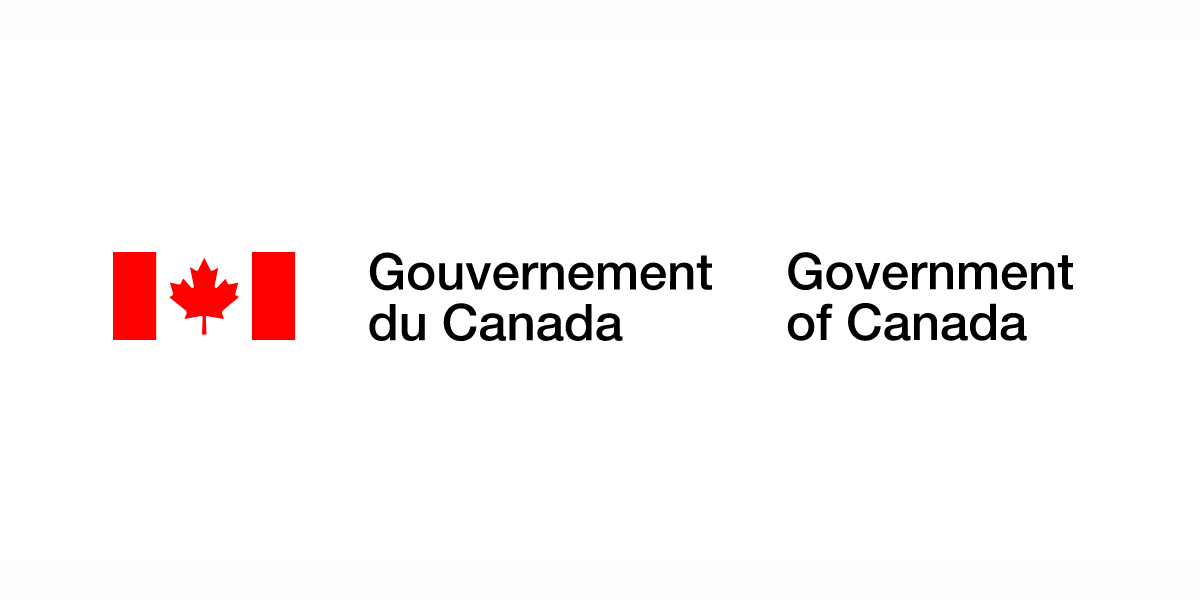 Sondage de 2022 sur la littératie financièreRapport des constatationsPréparé pour Anciens Combattants Canada Fournisseur : LES ASSOCIÉS DE RECHERCHE EKOS INC.No du contrat : 51019-221048/001/CYValeur de l’entente : 34 809,49 $Date du contrat : 22 février 2022Date de livraison : 5 juillet 2022No d’inscription : POR 126-21Pour de plus amples renseignements au sujet de ce rapport, veuillez communiquer avec Anciens Combattants Canada à commsresearch-commsrecherche@Veterans.gc.ca.This report is also available in EnglishSondage de 2022 sur la littératie financière 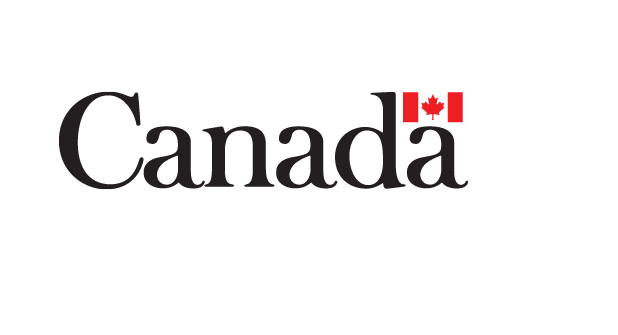 Rapport des constatationsPréparé pour Anciens Combattants Canada Nom du fournisseur : LES ASSOCIÉS DE RECHERCHE EKOS INC.Date : Juillet 2022Ce rapport de recherche sur l’opinion publique présente les résultats d’un sondage en ligne mené par les Associés de recherche EKOS Inc. pour le compte d’Anciens Combattants Canada (ACC). L’étude de recherche a été menée auprès de 645 vétérans canadiens âgés de moins de 65 ans qui ont actuellement droit à une prestation d’invalidité d’ACC ou à la prestation de remplacement du revenu d’ACC. Le sondage a été mené du 14 mars au 14 avril 2022.This report is also available in English under the title: 2022 Financial Literacy SurveyCette publication ne peut être reproduite qu’à des fins non commerciales. Une autorisation écrite préalable doit d’abord être obtenue d’Anciens Combattants Canada. Pour de plus amples renseignements au sujet de ce rapport, veuillez communiquer avec ACC à
commsresearch-commsrecherche@Veterans.gc.ca.Numéro de catalogue : V32-442/2022F-PDFNuméro international normalisé du livre (ISBN) : 978-0-660-44437-6Publications connexes (numéro d’enregistrement : POR 126-21)Numéro de catalogue V32-442/2022E-PDF (Rapport en anglais)ISBN 978-0-660-44436-9© Sa Majesté la Reine du chef du Canada, représentée par le ministre des Travaux publics et des Services gouvernementaux, 2022.Table des matièresListe des tableaux	4Liste des graphiques	4Sommaire	5A.	Contexte et objectifs	5B.	Méthodologie	5C.	Principales constatations	6D.	Note aux lecteurs	10E.	Valeur de l’entente	11F.	Certification de neutralité politique	11Résultats détaillés du sondage	12A.	Profil des vétérans	12B.	Gestion financière	22C.	Retraite	35D.	Actifs et dette	41E.	Autoévaluation de la compétence en gestion financière	50F.	Conseils et éducation sur des questions financières	53G.	Littératie financière	58H.	Sommaire	60Annexes	62A.	Questionnaire du sondage	62Liste des tableauxTableau 1 : 	Caractéristiques de l’échantillon Tableau 2 : 	Emploi du ménageTableau 3 : 	Principales sources de revenusTableau 4 : 	BanquesTableau 5 : 	BudgetTableau 6 : 	Solvabilité financièreTableau 7 : 	Cartes de créditTableau 8 : 	Dépenses majeuresTableau 9 : 	Éducation des enfantsTableau 10 : 	Planification du revenu de retraiteTableau 11 : 	Connaissances sur la planification du revenu de retraiteTableau 12 : 	Revenu de retraite réelTableau 13 : 	Accession à la propriétéTableau 14 : 	REERTableau 15 : 	DetteTableau 16 : 	AssuranceTableau 17 : 	Conseils sur la planification financière Tableau 18 : 	Éducation financièreTableau 19 :	Littératie financièreListe des graphiquesGraphique 1 : 	Responsabilité financière du ménage Graphique 2 : 	Revenu personnelGraphique 3 :	Revenu du ménageGraphique 4 : 	Recours à de l’aideGraphique 5 : 	Budgétisation pour une future maisonGraphique 6 : 	Actifs financiersGraphique 7 : 	Valeur actuelle du CELIGraphique 8 : 	Niveau de connaissances financièresGraphique 9 : 	Compétence en matière de finances SommaireContexte et objectifsLe mandat d’Anciens Combattants Canada (ACC) est de soutenir les vétérans et leur famille par le biais de programmes et de services, et de promouvoir la reconnaissance et la commémoration des réalisations et des sacrifices de ceux et celles qui ont servi le Canada en temps de guerre et de conflit comme en temps de paix.Au 31 mars 2021, la population totale de vétérans au Canada était estimée à 617 800 personnes, ce qui comprenait 25 500 anciens combattants du service de guerre et 592 300 vétérans des Forces armées canadiennes (FAC). Les personnes desservies par ACC représentent environ 19 % de la population générale de vétérans du Canada. En outre, ACC a fourni des prestations à 50 127 survivants ayant servi en temps de guerre et vétérans des FAC, et a géré pour le compte de la Gendarmerie royale du Canada (GRC) les prestations de 17 957 membres ou anciens membres de la GRC, ou à leurs survivants.ACC cherche à mieux comprendre le bien-être financier et la littératie financière des vétérans des FAC. En ayant recours au sondage de Statistique Canada s’intitulant « Enquête canadienne sur les capacités financières » (ECCF), des mesures validées traitant de littératie financière et de bien-être financier sont établies pour les vétérans du Canada qui profitent de programmes d’ACC. Le projet cerne les domaines dans lesquels la littératie financière peut être améliorée afin de créer des approches utiles aux vétérans, notamment en déterminant les outils et ressources qu’ils pourraient utiliser pour améliorer leur littératie financière et leur bien-être financier.MéthodologieLe sondage a été mené auprès de vétérans des FAC. Un échantillon aléatoire a été tiré de la base de données administratives d’ACC (le réseau de prestation des services à la clientèle). L’échantillon se composait des personnes suivantes : vétérans des FAC âgés de moins de 65 ans, résidents du Canada, personnes ayant un compte actif de « Mon dossier ACC », et personnes touchant des prestations financières, des prestations d’invalidité d’ACC, ou les deux. ACC a prélevé un échantillon aléatoire de 2 000 personnes parmi les personnes admissibles à une participation.Les Associés de recherche EKOS ont fourni à ACC un lien vers un sondage pour l’étude, qui était inclus dans les invitations distribuées par l’intermédiaire de la plate-forme « Mon compte ACC ». Le sondage se fondait sur l’ECCF, laquelle est régulièrement menée auprès de Canadiens par l’Agence de la consommation en matière financière du Canada, mais comprenait de légères modifications afin de tenir compte de la réalité des vétérans des FAC. Le sondage, hébergé sur un site Web sécurisé, était proposé dans les deux langues officielles et dans un format mobile, avec l’option d’un format pour technologies adaptatives.Le sondage a été mené du 14 mars au 14 avril 2022 à la suite de l’envoi d’une invitation initiale par courriel et d’un rappel. En tout, 645 des 2 000 clients échantillonnés d’ACC ont participé au sondage, pour un taux de réponse de 32 %. En ce qui concerne le biais de non-réponse, une comparaison de caractéristiques de l’échantillon et de statistiques disponibles sur la population générale (comme le montre le Tableau 1) démontre que l’échantillon ressemble beaucoup à la population générale pour ce qui est du genre et du niveau de scolarité. Toutefois, les membres de l’échantillon sont en général plus âgés que ceux de la population générale, et il y a une légère surreprésentation de résidents du Canada atlantique et de vétérans séparés, divorcés ou veufs. Les résultats des réponses au sondage ont été pondérés par région, par genre, par âge, par niveau de scolarité et par situation de famille afin de refléter les clients d’ACC qui sont des vétérans des FAC. Il est possible d’extrapoler les résultats pondérés à la population générale de vétérans des FAC âgés de moins de 65 ans qui touchent des prestations d’invalidité d’ACC.Bien qu’aucun test statistique d’importance n’ait été effectué, des comparaisons de haut niveau avec les résultats issus de la population générale des Canadiens de moins de 65 ans de l’ECCF de 2019 font également l’objet d’une analyse tout au long du rapport.Principales constatationsVous trouverez ci-dessous un sommaire des résultats. Pour de plus amples renseignements, veuillez vous reporter à la section des résultats détaillés du présent rapport.Profil des vétéransLa plupart des répondants du sondage sont des hommes (81 %), ce qui est semblable à la proportion de clients d’ACC âgés de moins de 65 ans.La plupart des répondants (70 %) sont âgés de 50 ans ou plus. Près de la moitié (46 %) est âgée de 50 à 59 ans et 24 % sont âgés de 60 à 64 ans. Les répondants du sondage sont en général plus âgés que les clients d’ACC où seuls 56 % sont âgés de 50 à 64 ans.Tout comme la population de clients d’ACC âgés de moins de 65 ans, la grande majorité des répondants (73 %) est mariée (55 %) ou vit avec un conjoint ou une conjointe (18 %). Aussi, un peu plus de la moitié de ces clients a fait des études postsecondaires et possède un diplôme ou un certificat collégial (36 %) ou un diplôme universitaire (17 %). Plusieurs ont un diplôme d’études collégiales ou universitaires (19 %), tandis qu’une personne sur quatre (26 %) possède un diplôme d’études secondaires ou moins.La majorité (66 %) des répondants déclare que son revenu personnel est de 60 000 dollars ou plus en 2021 (soit de 60 000 à 80 000 dollars [30 %], de 80 000 à 100 000 dollars [20 %], de 100 000 à 150 000 dollars [12 %] ou plus de 150 000 dollars [4 %]). Dans l’ensemble, le revenu personnel de ces vétérans est plus élevé que celui que déclarent les membres de la population générale de moins de 65 ans dans l’ECCF de 2019, où seulement 40 % déclarent un revenu personnel de 60 000 dollars ou plus).Quarante pour cent des vétérans disent avoir un emploi, dont 28 % en possèdent un à temps plein. Trente pour cent affirment ne pas être en mesure de travailler en raison d’une maladie ou d’une incapacité, et 22 % ont pris leur retraite des FAC et ne travaillent pas.Les sources de revenus de ces vétérans proviennent principalement de la prestation de remplacement du revenu d’ACC (46 %), d’un régime de retraite ou de rente (42 %), d’un régime de retraite privé (42 %) ou de prestations d’invalidité ou médicales (32 %).Gestion financièreQuatre-vingt-treize pour cent des vétérans disent avoir un compte de chèque ou d’épargne avec une banque, une caisse populaire ou une société de fiducie. Ce taux est légèrement inférieur aux 98 % des membres de la population générale de l’ECCF de 2019.La plupart des vétérans surveillent le solde de leur compte bancaire toutes les semaines (47 %) ou tous les jours (34 %), ce qui s’apparente aux résultats obtenus dans l’ECCF de 2019.Cinquante-neuf pour cent ont un budget de ménage, ce qui est plus élevé que ce que déclaraient les répondants de l’ECCF de 2019 (50 %). Parmi ceux qui n’en ont pas, 47 % déclarent n’avoir pas besoin d’un budget pour gérer leur argent, ce qui est inférieur aux 62 % obtenus dans l’ECCF de 2019. Vingt-et-un pour cent n’a pas de budget parce qu’ils trouvent accablante la gestion de leur argent (une proportion beaucoup plus élevée que les 9 % de l’ECCF de 2019).Les questions financières sont une responsabilité partagée dans certains ménages pour les paiements réguliers (31 %) ou pour les investissements financiers (45 %).Au cours de la dernière année, 41 % des vétérans indiquent avoir dépensé moins que leur revenu et 33 % disent dépenser à peu près leur revenu. Cependant, près d’un de ces répondants sur cinq (19 %) dépense plus que son revenu sur une base mensuelle. Ce dernier groupe est beaucoup plus important parmi ceux qui trouvent accablante la gestion d’un budget.Alors que 54 % des personnes assurent le suivi des factures et d’autres engagements financiers, 33 % affirment éprouver des difficultés, au moins en partie, et 7 % disent avoir du retard, ce qui correspond aux résultats obtenus dans l’ECCF de 2019.Bien que la grande majorité des répondants indiquent qu’ils pourraient avoir accès à 2 000 dollars en cas d’urgence, 16 % ne sont pas convaincus qu’ils y parviendraient.Quarante-cinq pour cent affirment avoir toujours payé le solde de leur carte de crédit en entier au cours de l’année précédant le sondage. Toutefois, 45 % reportent un solde tous les mois, ce qui est en harmonie avec les résultats obtenus dans l’ECCF de 2019.À l’instar des résultats de l’ECCF de 2019, 4 % des vétérans déclarent avoir eu recours à un prêt sur salaire au cours des douze mois précédant le sondage et 7 % ont déclaré faillite au cours des sept années antérieures. La fréquence est plus élevée dans chaque cas, cependant, parmi ceux qui ne font pas de budget parce qu’ils trouvent accablante la gestion d’un budget.Huit vétérans sur dix disent prévoir un achat ou une dépense majeure au cours des trois prochaines années, ce qui est plus élevé que les sept répondants sur dix obtenus dans l’ECCF de 2019. Pour un répondant sur quatre (26 %), cette dépense implique une amélioration ou une réparation domiciliaire (16 % dans l’ECCF de 2019).Cinquante-six pour cent des vétérans qui ont des enfants déclarent avoir des REEE (alors que cette proportion était d’un peu moins de 61 % dans l’ECCF de 2019).RetraiteVingt-deux pour cent des vétérans de l’échantillon ont pris leur retraite des FAC et ne travaillent pas. Parmi les 78 % des autres répondants, 63 % indiquent s’être préparé financièrement à leur départ à la retraite, ce qui correspond aux résultats obtenus dans l’ECCF de 2019. Outre des prestations du régime de pension de l’État, la moitié des participants mentionne un régime de pension privé comme une source de revenus prévue lors de leur départ à la retraite. Quarante-trois pour cent affirment qu’ils auront recours à des REER, proportion qui était de 62 % dans l’ECCF de 2019. Trois répondants sur dix mentionnent aussi des économies d’un CELI (47 % dans l’ECCF de 2019).La moitié des vétérans en préretraite (49 %) ont une bonne idée de la quantité d’argent dont ils auront besoin, ce qui est semblable aux 46 % obtenus dans l’ECCF de 2019. Néanmoins, 46 % indiquent ne pas avoir une bonne idée ou ne pas savoir. Seuls 15 % sont convaincus que les sources qu’ils mentionnent seront adéquates pour s’assurer d’avoir le niveau de vie qu’ils espèrent.Parmi les vétérans qui ont déjà pris leur retraite, la plupart indiquent que leur niveau de vie correspond à ce qu’ils attendaient (43 %) ou est mieux (24 %), mais 28 % affirment qu’il est pire que prévu, ce qui est en harmonie avec les résultats obtenus dans l’ECCF de 2019.Actifs et detteLes réponses obtenues démontrent que 79 % des vétérans sont propriétaires de leur maison, tandis que 17 % la louent. La plupart sont propriétaires de leur maison en vertu d’un prêt hypothécaire (63 %), ce qui est considérablement plus élevé que la proportion de répondants de l’ECCF de 2019 qui disaient avoir un tel prêt (43 %), alors que 19 % sont propriétaires, mais n’ont pas d’hypothèque, et 35 % sont locataires.Parmi les vétérans en préretraite qui ont des REER, 39 % disent en posséder pour une valeur allant de 10 000 à 99 999 dollars. Outre les REER, 72 % des vétérans déclarent une certaine forme d’actifs financiers, le CELI étant déclaré par la plus grande proportion (52 %), suivi par des économies en espèces (44 %), des placements (30 %) et un deuxième bien immobilier (8 %).Tout comme les 64 % obtenus dans l’ECCF de 2019, 67 % des vétérans déclarent une ou plusieurs sources de dette. Les deux principales sources sont un prêt automobile (48 %; plus que les 30 % de la population générale en 2019) et des soldes de cartes de crédit (26 % contre 33 % dans la population générale en 2019).Presque tous les vétérans de l’échantillon ont au moins un produit d’assurance, notamment une assurance automobile (91 %), une assurance vie (76 %), une assurance habitation (75 %) et une assurance maladie et contre les frais dentaires (74 %). Un peu plus d’un de ces répondants sur trois a une assurance invalidité (38 %).Autoévaluation de la compétence en gestion financièreConformément aux résultats obtenus dans l’ECCF de 2019, la majorité des vétérans (75 %) considère avoir un niveau de connaissances très bon (7 %), bon (26 %) ou plutôt bon (42 %) en matière de gestion financière. Vingt-et-un pour cent croient que leur niveau de connaissances n’est pas très bon.Les capacités en gestion financière étaient mesurées dans quatre domaines. Un peu plus d’un répondant sur trois (33 %; inférieur aux 41 % obtenus dans l’ECCF de 2019) pense être très bon pour « joindre les deux bouts ».Lorsqu’il est question d’assurer le suivi de leur argent, 63 % (semblable aux 68 % de l’ECCF de 2019) affirment être bons (34 %) ou très bons (29 %).Les vétérans n’ont pas l’impression d’être très bons lorsque vient le temps de magasiner pour obtenir le meilleur produit financier ou le meilleur taux financier. Toutefois, les résultats sont comparables à ceux obtenus auprès de la population générale dans l’ECCF de 2019. Seuls 19 % croient être très bons dans ce domaine, alors que 31 % déclarent être bons. Vingt-deux disent n’être pas très bons pour rechercher les meilleurs tarifs ou produits.Une proportion encore moins élevée (19 %) se considère comme très bonne pour rester à jour sur des enjeux financiers, alors que 29 % croient être bons. Néanmoins, plus de la moitié déclare être seulement plutôt bonne (33 %) ou pas très bonne (20 %) pour rester à jour, ce qui est également comparable aux résultats obtenus dans l’ECCF de 2019.Conseils et éducation sur des questions financièresPlus de huit vétérans sur dix (83 %) de l’échantillon indiquent avoir cherché des conseils sur des placements financiers, notamment auprès d’un conseiller financier professionnel (48 %) ou d’une banque (43 %). Trente-et-un pour cent préfèrent rechercher eux-mêmes des informations sur Internet.Seul un de ces répondants sur trois (32 %) a eu recours à des conseils sur les produits financiers au cours des douze mois précédant le sondage, proportion semblable à celle observée dans la population générale en 2019 (39 %). Vingt-et-un pour cent payent pour obtenir des conseils de cette nature, qui est semblable aux 25 % ayant déclaré la même chose dans l’ECCF de 2019.Trente-deux pour cent des vétérans déclarent avoir accru leurs connaissances et leur compréhension des questions financières au cours des cinq dernières années, ce qui implique généralement la lecture d’un ouvrage sur les affaires financières personnelles (17 %) ou le recours à un cours sur le Web utilisant des documents en ligne (12 %).Littératie financièreSoixante-dix pour cent des répondants savent que si le taux d’inflation est de 5 % et que l’intérêt sur l’épargne est de 3 %, ils n’auront pas autant de pouvoir d’achat un an plus tard. Ce pourcentage est légèrement inférieur aux 77 % qui répondaient correctement à cette question dans l’ECCF de 2019.La même proportion (70 %) sait également qu’une mère célibataire avec deux enfants aurait besoin d’une meilleure assurance vie, proportion qui était de 78 % dans l’ECCF de 2019.Seuls 26 % (proportion considérablement inférieure aux 45 % de l’ECCF de 2019) reconnaissent qu’il serait financièrement avantageux d’emprunter de l’argent si cela contribuait à l’obtention d’un emploi mieux rémunéré.Note aux lecteursLes résultats détaillés de l’étude sont présentés dans les sections ci-dessous. Les résultats globaux sont présentés dans la partie principale du descriptif. Des comparaisons avec l’ECCF de 2019 sont également décrites pour les mêmes questions qui ont été utilisées dans l’ECCF. Les résultats sont généralement appuyés par une présentation graphique ou tabulaire des résultats. Les résultats pour la proportion de répondants de l’échantillon qui ont répondu « je ne sais pas » ou qui n’ont pas fourni une réponse peuvent ne pas être indiqués dans tous les cas dans la représentation graphique des résultats, particulièrement lorsqu’ils ne sont pas appréciables (p. ex., 10 % ou moins). Aussi, il est possible que les résultats ne donnent pas 100 % en raison des arrondissements.Des textes à puces sont également utilisés pour mettre en évidence des différences statistiques importantes entre des sous-groupes de répondants. Les principaux modèles démographiques d’intérêt sont décrits dans le rapport, sous des rubriques spécifiques : vétérans ou leur famille, région, urbain ou rural, âge, genre, niveau de scolarité, revenu et handicap. Seules les différences qui sont statistiquement et considérablement différentes (p. ex., normalement cinq points de pourcentage de différence avec la moyenne globale) sont présentées. Le questionnaire du sondage se trouve à l’annexe B.Valeur de l’ententeLa valeur du contrat du présent projet de sondage sur l’opinion publique est de 34 809,49 $ (TVH incluse).No du contrat – TPSGC : 51019-221048/001/CYPour obtenir de plus amples renseignements sur cette étude, veuillez envoyer un courriel à commsresearch-commsrecherche@Veterans.gc.ca.Certification de neutralité politiqueÀ titre de cadre supérieur des Associés de recherche EKOS Inc., j’atteste par la présente que les documents remis sont entièrement conformes aux exigences de neutralité politique du gouvernement du Canada exposées dans la Politique sur les communications et l’image de marque et Directive sur la gestion des communications. En particulier, les documents remis ne contiennent pas de renseignements sur les intentions de vote électoral, les préférences quant aux partis politiques, les positions des partis ou l’évaluation de la performance d’un parti politique ou de ses dirigeants.Signé par : 		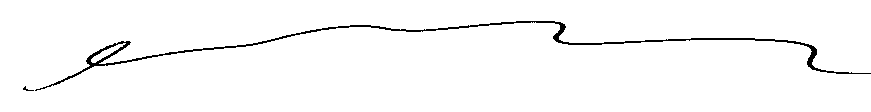 		Susan Galley (vice-présidente)Résultats détaillés du sondageProfil des vétéransLes hommes représentent 81 % des répondants du sondage, ce qui correspond à la population des clients d’ACC âgés de moins de 65 ans qui reçoivent des aides financières ou des prestations d’invalidité. Bien qu’un répondant sur dix soit âgé de 18 à 39 ans, un sur cinq est âgé de 40 à 49 ans (20 %), près de la moitié est âgée de 50 à 59 ans (46 %) et 24 % ont entre 60 et 64 ans. Les répondants sont un peu plus âgés que les clients d’ACC de moins de 65 ans, comme le montre le tableau 1.À l’échelle régionale, près de trois personnes sur dix vivent en Ontario (29 %) et la même proportion habite le Canada atlantique (29 %). Un répondant sur six vit au Québec (16 %), tandis qu’un sur dix réside en Colombie-Britannique (12 %) ou en Alberta (11 %). Peu de vétérans qui ont répondu au présent sondage vivent en Saskatchewan ou au Manitoba (4 %). Ces proportions sont semblables à celles obtenues auprès de la population, quoiqu’elles soient légèrement plus élevées dans les provinces de l’Atlantique.La plupart des répondants du sondage (73 %) sont mariés (55 %) ou vivent avec un(e) conjoint(e) (18 %). La plupart (57 %) n’ont pas d’enfants à la maison et n’ont pas de responsabilités financières relatives à des enfants qui n’habitent plus à la maison. Dix-huit pour cent des répondants ont un enfant, 16 % en ont deux et 9 % en ont trois ou plus.Environ la moitié possède un diplôme d’études postsecondaires, 33 % ayant un diplôme ou un certificat collégial et 15 % détenant un diplôme universitaire. Cette proportion de 48 % est légèrement inférieure à celle obtenue auprès de la population. Trois vétérans sur dix (29 %) ont un diplôme d’études secondaires ou moins et 22 % possèdent un diplôme d’études collégiales ou universitaires (c.-à-d. 51 %, comparativement à 45 % dans la population). Comme nous l’avons décrit précédemment, sauf indication contraire, les résultats présentés tout au long du rapport ont été pondérés pour refléter la population de clients vétérans d’ACC.Tableau 1 : Caractéristiques de l’échantillonResponsabilité financière du ménageEnviron quatre répondants sur dix (43 %) déclarent être le principal responsable du paiement des factures courantes et du respect des autres engagements financiers de leur ménage. Cette proportion est plus faible que les résultats de la population générale des moins de 65 ans obtenus dans l’ECCF de 2019. Environ la même proportion est principalement responsable des investissements financiers et des décisions de planification familiale (38 %). Les questions financières sont une responsabilité partagée dans certains ménages pour les paiements courants (31 %) ou pour les investissements financiers (45 %). Dans l’ECCF de 2019, la responsabilité financière partagée était de 30 % au sein du groupe des moins de 65 ans.Graphique 1 : Responsabilité financière du ménageQOE_Q01. En général, qui de votre ménage est principalement responsable du paiement des factures régulières et du respect des autres obligations financières?
Base : n=470Q FM_Q01. En général, qui est principalement responsable des investissements et des décisions de planification financière de votre famille?
Base : n=470Les femmes (54 %) sont plus susceptibles que les hommes (41 %) d’indiquer qu’elles sont principalement responsables de s’assurer que les factures courantes sont payées et que les autres engagements financiers sont respectés.Ceux qui ont fait des études universitaires (57 %) sont plus susceptibles que les personnes dont le niveau de scolarité est différent d’indiquer qu’ils sont le principal responsable.Revenu personnelLa majorité des répondants (66 %) déclarent que son revenu personnel a été d’au moins 60 000 dollars en 2021. La répartition du revenu est de 60 000 à 80 000 dollars (30 %), de 80 000 à 100 000 dollars (20 %) et de 100 000 à 150 000 dollars (12 %). Un répondant sur cinq déclare avoir un revenu annuel de 20 000 à 40 000 dollars (6 %) ou 40 000 à 60 000 dollars (17 %). Plus d’un répondant sur dix (11 %) préfère ne pas répondre. Dans l’ensemble, le revenu personnel est plus élevé que celui des membres de la population générale âgés de moins de 65 ans de l’ECCF de 2019, où 34 % indiquaient un revenu annuel de moins de 40 000 dollars et 15 % déclaraient un revenu annuel de 100 000 dollars ou plus.Graphique 2 : Revenu personnelQIN_Q03. Quel a été votre revenu personnel approximatif en 2021?
Base : n=645Les hommes (22 %) sont plus susceptibles que les femmes (9 %) de déclarer un revenu de 80 000 à 100 000 dollars. Cette tranche de revenu est également plus fréquente chez les personnes qui sont mariées (22 %) que chez celles qui ne le sont pas (14 %).Les personnes âgées de 50 à 59 ans (17 %) sont plus susceptibles de déclarer un revenu annuel de 100 000 à 155 000 dollars que les personnes âgées de 60 ans et plus (6 %) ou que celles âgées de moins de 50 ans (11 %).Il existe une corrélation entre le revenu et le niveau de scolarité. Ceux qui n’ont fait que des études secondaires sont plus susceptibles de déclarer un revenu annuel de moins de 60 000 dollars (33 %), alors que ceux qui ont un diplôme universitaire sont plus enclins à déclarer un revenu annuel de 100 000 dollars ou plus (42 %).Les personnes qui ont un emploi (29 %) ont plus tendance que celles qui sont à la retraite (jusqu’à 8 %) ou qui répondent « Autre » (6 %) de gagner 100 000 dollars par année ou plus.À l’échelle régionale, les résidents de l’Ontario sont plus susceptibles de déclarer un revenu annuel de 100 00 à 155 000 dollars (19 %) que ceux des autres régions, en particulier de l’Atlantique (3 %).Revenu du ménageComme dans le cas du revenu personnel, la plupart des répondants déclarent que le revenu de leur ménage a été supérieur à 60 000 dollars en 2021 (soit de 60 000 à 80 000 dollars [18 %], de 80 000 à 100 000 dollars [15 %] ou de 100 000 à 150 000 dollars [21 %]). Plus d’un répondant sur dix fait état d’un revenu annuel de 20 000 à 40 000 dollars (4 %) ou de 40 000 à 60 000 dollars (11 %). Comme pour le revenu personnel, une proportion comparativement plus élevée de membres de la population générale déclare un revenu du ménage inférieur dans l’ECCF de 2019 (moins de 40 000 $ : 24 %), et une plus petite proportion fait également état d’un revenu du ménage de 100 000 dollars ou plus (31 % comparativement à 41 % chez les vétérans). Une plus petite proportion de la population générale déclare un revenu du ménage de 60 000 à 100 000 dollars (21 % comparativement à 31 % des vétérans).Graphique 3 : Revenu du ménageQIN_Q05X. Quel a été le revenu total approximatif de votre ménage en 2021?
(Tous les répondants)
Base : n=645Les personnes âgées de 60 ans et plus (19 %) sont plus susceptibles de déclarer un revenu du ménage inférieur à 60 000 dollars que les vétérans plus jeunes (2 % à 9 %).Comme pour le revenu personnel, il existe une corrélation entre le revenu du ménage et le niveau de scolarité. Les personnes ayant un diplôme universitaire sont plus susceptibles de déclarer que le revenu annuel de leur ménage est de 150 000 dollars ou plus (42 % comparativement à 15 % des personnes ayant un diplôme ou un certificat d’études collégiales et à 16 % des personnes n’ayant fait que des études secondaires).Les personnes qui ont un emploi (58 %) ont plus tendance que celles qui sont à la retraite (29 %) ou qui répondent « Autre » (24 %) de gagner 100 000 dollars par année ou plus.EmploiEnviron trois vétérans sur dix déclarent travailler à temps plein (28 %), tandis que 41 % affirment que leur conjoint(e) travaille à temps plein. De plus, 7 % des vétérans déclarent avoir pris leur retraite des FAC, mais travailler encore, et 4 % indiquent travailler à temps partiel ou de façon temporaire. Parmi les vétérans, 30 % affirment ne pas être en mesure de travailler en raison d’une maladie ou d’une incapacité, et 22 % ont pris leur retraite des FAC et ne travaillent pas. Ce profil d’emploi est très différent de celui de l’échantillon de la population générale des moins de 65 ans de l’ECCF de 2016, alors que 75 % disaient avoir un emploi à temps plein (53 %) ou à temps partiel (11 %) ou faire du travail à la pige (11 %). Seulement 10 % étaient retraités et 14 % ne travaillaient pas.Tableau 2 : Emploi du ménageLes personnes qui ont un emploi à temps plein (43 %) sont plus susceptibles d’avoir 40 ans ou moins. Naturellement, les vétérans de 60 ans et plus (38 %) sont plus susceptibles que leurs homologues plus jeunes d’être retraités des FAC et de ne pas travailler. Cette tendance est évidente lors de l’étude des personnes qui ont des enfants à la maison. En effet, ceux qui ont deux enfants ou plus ont plus tendance à être des employés à temps plein.Les personnes dont le revenu annuel du ménage est de moins de 100 000 dollars sont plus enclines que celles ayant un revenu plus élevé à indiquer ne pas être en mesure de travailler en raison d’une maladie ou d’une incapacité (36 % à 39 %). Les vétérans dont le revenu annuel est de plus de 100 000 dollars sont plus susceptibles d’avoir un emploi à temps plein (45 %) ou d’être à la retraite des FAC, mais de toujours travailler (11 %).Les vétérans de l’Alberta, de la Saskatchewan ou du Manitoba (39 %) sont plus enclins que ceux des autres régions à affirmer avoir un emploi à temps plein. Les résidents de la Colombie-Britannique sont plus susceptibles de déclarer avoir pris leur retraite des FAC, mais de toujours travailler (18 %), ou d’être en mesure de travailler, mais de ne pas le faire pour une autre raison (9 %). Les vétérans du Canada atlantique sont plus susceptibles que ceux des autres régions d’indiquer qu’ils sont à la retraite des FAC et qu’ils ne travaillent pas (29 %) ou qu’ils sont incapables de travailler en raison d’une maladie ou d’une incapacité (37 %).Les vétérans déclarent diverses sources de revenus qui concernent principalement la prestation de remplacement du revenu d’ACC (46 %), le régime de pension de retraite ou de rente (42 %) ou le revenu tiré d’un emploi (42 %). Les autres sources comprennent des mentions générales, notamment des prestations d’invalidité ou médicales (32 %), un régime d’assurance invalidité à long terme (18 %) et d’autres sources provenant du gouvernement, comme la SV, le RPC et le RRQ (10 %). D’autres revenus proviennent de placements, comme des REER ou des FERR (4 %), d’un CELI (4 %) ou d’autres investissements autres que des REER ou un CELI (2 %).Tableau 3 : Principales sources de revenus*2 % ou plusCompte tenu de leur situation d’emploi, les moins de 40 ans sont plus susceptibles d’indiquer que leur principale source de revenus provient d’un emploi (54 %). Les vétérans âgés de 50 ans et plus (58 %) sont plus enclins à mentionner un régime de pension de retraite privé. Ceux qui sont âgés de 60 ans et plus ont plus tendance à déclarer d’autres sources gouvernementales (30 %) ou d’épargne-retraite personnelle (10 %).Les vétérans dont le revenu annuel du ménage varie de 60 000 à 100 000 dollars sont plus susceptibles de mentionner la prestation de remplacement du revenu d’ACC (60 %) les prestations d’invalidité ou médicales (43 %), l’assurance invalidité à long terme (24 %) ou d’autres sources gouvernementales (16 %) que ceux dont le revenu est inférieur ou supérieur.Les vétérans de la Colombie-Britannique (54 %) sont plus susceptibles de mentionner le revenu tiré d’un emploi. Les résidents du Canada atlantique sont plus susceptibles que ceux d’autres régions d’indiquer la prestation de remplacement du revenu d’ACC.Gestion financièrePratiques bancairesPrès de 93 % des vétérans disent avoir un compte de chèque ou d’épargne avec une banque, une caisse populaire ou une société de fiducie. La fréquence est encore plus élevée chez les membres de la population générale de l’ECCF de 2019 (98 %). Les services bancaires sur Internet ou sur un appareil mobile (91 %) constituent par une marge importante la principale source de vérification du solde du compte et de gestion des transactions, ce qui est plus élevé que les résultats obtenus dans l’ECCF de 2019 (86 %). Les autres sources mentionnées sont le guichet automatique ou un distributeur de billets (10 %), des renseignements bancaires par courrier (9 %), les visites en personne dans une succursale (6 %) et les services bancaires téléphoniques (2 %). Les résultats pour chacun de ces éléments sont considérablement plus faibles que ceux obtenus dans l’ECCF de 2019 (p. ex., 27 % pour les guichets automatiques, 16 % pour les visites en personne et 14 % pour les renseignements par courrier).Près de la moitié des répondants déclare vérifier le solde de son compte bancaire chaque semaine (47 %), alors qu’une personne sur trois le fait tous les jours (34 %), ce qui correspond à peu de choses près aux résultats obtenus dans l’ECCF de 2019.Tableau 4 : BanquesLes vétérans qui assument ou partagent la responsabilité financière de leur ménage (95 %) sont plus susceptibles que ceux dont le conjoint ou la conjointe assume cette responsabilité (89 %) d’avoir recours à des services bancaires sur Internet ou sur leur appareil mobile.Gestion d’argentTrois vétérans sur cinq (53 %) ont un budget de ménage, ce qui est plus élevé que ce que déclaraient les répondants de l’ECCF de 2019 (50 %). Parmi ceux qui n’en ont pas, près de la moitié (47 %) disent ne pas avoir besoin d’un budget pour gérer leur argent, ce qui est inférieur aux 62 % obtenus dans l’ECCF de 2019. Un vétéran sur cinq (21 %) déclare ne pas avoir de budget parce qu’il trouve accablante la gestion de son argent (ce qui est supérieur aux 9 % de l’ECCF de 2019). Un sur cinq indique soit ne pas savoir (9 %), soit préférer ne pas répondre (10 %) lorsqu’interrogé sur la raison pour laquelle il n’a pas de budget.Parmi ceux qui ont un budget, 31 % rédigent leur budget à la main, 28 % effectuent de façon automatisée le paiement de leurs factures et les retraits pour leurs économies, 25 % utilisent une feuille de calcul Excel pour assurer le suivi de leur budget et 25 % gardent un budget dans leur tête.Tableau 5 : BudgetLes hommes (51 %) ont plus tendance que les femmes (22 %) à indiquer ne pas avoir besoin d’un budget pour gérer leur argent. Les femmes sont plus susceptibles de trouver accablante la gestion de leur argent (41 % contre 17 % chez les hommes).Les parents ayant deux enfants ou plus à la maison sont également plus enclins que les autres à trouver accablante la gestion de leur argent (33 %), tout comme ceux qui ne sont ni employés ni retraités (33 %).Parmi ceux qui ont un budget, les gens dont le revenu annuel est de plus de 100 000 dollars (35 %) sont plus susceptibles que ceux qui ont un revenu inférieur (17 % à 18 %) d’assurer le suivi de leur argent à l’aide d’une feuille de calcul Excel. Ceux qui ont un emploi sont également plus susceptibles d’utiliser une feuille de calcul (33 %).Au cours de l’année précédant le sondage, 41 % des vétérans indiquent avoir dépensé moins que leur revenu et 33 % disent avoir dépensé à peu près leur revenu. Cependant, près d’une personne sur cinq (19 %) dépense plus que son revenu sur une base mensuelle, bien que cette proportion grimpe à 24 % chez les répondants qui n’établissent pas un budget pour leur ménage. Cela ressemble en grande partie aux 48 % obtenus dans l’ECCF de 2019 qui ont dépensé moins que leur revenu, aux 32 % qui ont dépensé à peu près leur revenu et aux 17 % qui ont dépensé plus que leur revenu.Un peu plus de la moitié (54 %) affirme être en mesure de respecter ses engagements financiers sans problème, tandis que 33 % déclarent qu’ils sont en mesure de les respecter, mais qu’ils éprouvent parfois des difficultés. Ce résultat est le même que celui obtenu dans l’ECCF de 2019. Un vétéran sur quatre (25 %) mentionne avoir été en retard de deux mois dans le paiement d’une facture, d’un prêt, d’un loyer ou d’un paiement hypothécaire, ce qui est en harmonie avec les 23 % de l’ECCF de 2019. Une proportion similaire (29 %) déclare avoir manqué d’argent et dû utiliser une carte de crédit ou un découvert bancaire, ou emprunter de l’argent pour payer de la nourriture ou des dépenses, ce qui est en harmonie avec les résultats de l’ECCF de 2019 (31 %). Néanmoins, la plupart des répondants déclarent qu’ils pourraient certainement (57 %) ou probablement (22 %) sortir 2000 dollars au cours du mois suivant s’ils en avaient besoin, ce qui est en harmonie avec les 79 % des répondants de l’ECCF de 2019 qui croyaient certainement ou probablement pouvoir en faire autant.Tableau 6 : Solvabilité financièreLes vétérans qui n’ont pas d’enfants à la maison (47 %) sont plus susceptibles de dire qu’ils dépensent moins que ce qu’ils gagnent, en particulier lorsqu’il s’agit de personnes ayant deux enfants ou plus (32 %).Ceux qui sont âgés de 60 ans et plus (73 %), qui sont mariés (59 %), qui assument ou partagent la responsabilité financière de leur ménage (63 %), qui n’ont pas d’enfants à la maison (60 %), qui ont fait des études universitaires (69 %), qui déclarent un revenu annuel du ménage de plus de 100 000 dollars (75 %) ou qui ont un emploi (62 %) sont tous plus enclins que leurs homologues à indiquer s’en sortir sans problème. Cette tendance se maintient également chez les répondants qui sont d’avis qu’ils pourraient certainement sortir 2 000 dollars s’ils en avaient besoin.Près de la moitié des vétérans (45 %) déclarent que, au cours de l’année précédente, ils ont toujours payé leur carte de crédit en entier. Cependant, un peu moins de la moitié (45 %) reportent un solde d’un mois à l’autre, ce qui est en harmonie avec les résultats obtenus dans l’ECCF de 2019. Seuls 3 % indiquent ne pas avoir de carte de crédit.Environ un vétéran sur trois (35 %) dit utiliser principalement une carte de crédit pour obtenir des points de récompense, ce qui ressemble aux 29 % obtenus dans l’ECCF de 2019. Vingt-deux pour cent soutiennent utiliser une carte de crédit pour effectuer des achats en ligne (plus élevé que les 18 % de 2019). Quinze pour cent disent trouver pratique l’utilisation d’une carte de crédit pour assurer le suivi de leurs dépenses (une proportion moindre que les 26 % de l’ECCF de 2019), et 9 % y ont recours pour établir leur cote de crédit (en harmonie avec les résultats de 2019). Quelques vétérans disent utiliser une carte de crédit parce qu’ils sont à court d’argent (12 %), ce qui correspond aux résultats obtenus dans l’ECCF de 2019 (13 %). En ce qui concerne le magasinage de cartes de crédit, les vétérans sont répartis de manière assez égale, 47 % indiquant qu’ils n’ont pas cherché et recueilli des renseignements sur différentes cartes de crédit de plus d’une entreprise pour les comparer, tandis que 45 % affirment l’avoir fait, ce qui ressemble aux 41 % de l’ECCF de 2019.Tableau 7 : Cartes de créditLes mêmes attributs qui sont corrélés avec la capacité d’assurer le suivi de paiements sont mentionnés par les répondants qui sont en mesure de payer leurs factures de carte de crédit en entier. Ceux qui sont âgés de 60 ans et plus (62 %), qui sont mariés (48 %), qui assument ou partagent la responsabilité financière de leur ménage (52 %), qui n’ont pas d’enfants à la maison (51 %), qui ont fait des études universitaires (58 %) et qui déclarent un revenu annuel du ménage de plus de 100 000 dollars (56 %) sont tous plus enclins que leurs homologues à dire payer la totalité du solde mensuel de leurs cartes de crédit.Les vétérans âgés de moins de 40 ans (19 %) sont plus susceptibles que les autres vétérans d’indiquer avoir recours à une carte de crédit pour établir leur cote de crédit.Seuls 4 % des vétérans affirment avoir eu recours à un prêt sur salaire dans les douze mois précédant le sondage, proportion qui s’établissait à 2 % dans l’ECCF de 2019. Six pour cent affirment avoir fait faillite au cours des sept années précédentes, ce qui est légèrement plus élevé que les 4 % observés en 2019. Dans chaque cas, les proportions sont plus élevées parmi ceux qui ne font pas de budget parce qu’ils trouvent accablante la gestion de leurs finances (11 % de ce segment ont utilisé un prêt sur salaire et 18 % ont déclaré faillite).Graphique 4 : Recours à de l’aideQAD_Q18. Au cours des douze derniers mois, avez-vous obtenu de l’argent d’un service de prêt sur salaire?
Base : n=645QAD_Q19. Avez-vous fait faillite ou avez-vous présenté une proposition officielle ou officieuse à vos créanciers relativement à vos accords financiers au cours des sept dernières années?
Base : n=645Les vétérans qui ont utilisé un prêt sur salaire sont plus susceptibles de n’avoir fait que des études secondaires (9 %) et de déclarer un revenu annuel du ménage de moins de 60 000 dollars (11 %).Ceux qui ont fait faillite sont plus susceptibles de déclarer un revenu annuel du ménage de moins de 60 000 dollars (12 %) ou variant de 60 000 à 100 000 dollars (10 %) que ceux qui gagnent 100 000 dollars et plus (3 %). Les vétérans qui ne sont pas mariés (14 %) sont également plus susceptibles d’avoir déclaré faillite que ceux qui le sont (5 %).DépensesLa plupart des vétérans (81 %) prévoient un achat ou des dépenses importants au cours des trois prochaines années, alors qu’une minorité (19 %) indique ne pas en prévoir. Cette proportion est plus élevée que celle obtenue dans le cadre de l’ECCF de 2019, où 70 % prévoyaient un achat important. Pour un répondant sur quatre, cette dépense implique une amélioration ou une réparation domiciliaire (27 %; 16 % dans l’ECCF de 2019). Un peu plus d’un vétéran sur dix prévoit d’acheter un véhicule (12 %, en harmonie avec les résultats de 2019), une maison ou un appartement comme résidence principale (11 %, en harmonie avec les résultats de 2019), ou des dépenses importantes liées à un voyage (12 %, également en harmonie avec les résultats de 2019). Les autres achats importants prévus comprennent l’éducation de leurs enfants (5 %), une maison de vacances ou un immeuble de placement (3 %), ou leur propre éducation (1 %). Chacun de ces résultats correspond également à peu de choses près aux résultats obtenus dans l’ECCF de 2019, bien qu’ils soient moins élevés en ce qui concerne l’éducation personnelle.Environ la moitié des vétérans disent avoir prévu de payer entièrement (29 %) ou principalement (22 %) cet achat grâce à des économies. D’autres prévoient d’utiliser environ la moitié en économies et la moitié en prêt (15 %), principalement en prêt (15 %) ou totalement en prêt (6 %). Un répondant sur dix (10 %) dit n’avoir pas encore de plan pour le paiement de cet achat. Ce 10 % augmente à 27 % chez les personnes qui trouvent le maintien d’un budget accablant, bien que la prudence soit de mise dans l’interprétation des résultats en raison de la petite taille de l’échantillon (n=32). Ces résultats sont semblables à ceux obtenus dans l’ECCF de 2019.Pour ceux qui envisagent d’acheter une maison, la moitié (47 %) prévoit de recourir à ses économies. Un répondant sur trois (34 %) a l’intention d’utiliser l’argent de la vente de sa maison précédente. Quinze pour cent affirment qu’ils retireront des économies d’un REER pour payer leur maison. Ces résultats sont semblables à ceux obtenus dans l’ECCF de 2019.Tableau 8 : Dépenses majeuresLes vétérans âgés de moins de 40 ans (26 %) ont plus tendance que les autres vétérans (5 % à 8 %) à avoir l’intention d’acheter une maison ou un condo comme résidence principale. Ceux qui sont mariés sont plus susceptibles que ceux qui ne le sont pas de prévoir une amélioration domiciliaire (29 %) ou des vacances (15 %). Évidemment, les vétérans ayant des enfants à la maison sont plus susceptibles de prévoir des dépenses liées à l’éducation de leurs enfants (8 % à 13 %).Les personnes dont le revenu familial est de 100 000 dollars (18 %) sont plus susceptibles que ceux dont le revenu est inférieur (7 % à 9 %) d’épargner pour un voyage ou pour des vacances.Les vétérans qui ont fait des études secondaires sont plus susceptibles d’indiquer qu’ils ne prévoient pas un achat important au cours des trois prochaines années (26 %, comparativement à 17 % à 18 % des personnes ayant fait des études supérieures).Ceux âgés de 60 à 64 ans (43 %) et ceux qui assument ou partagent la responsabilité financière de leur ménage (37 %) ont plus tendance que leurs homologues à ne pas prévoir d’utiliser leurs économies pour payer leur achat important.Quatre répondants sur cinq (78 %) qui prévoient d’acheter une maison ou un condo comme résidence principale au cours des trois prochaines années ont établi un budget en tenant compte de frais supplémentaires liés à l’achat, en plus de la mise de fonds.Graphique 5 : Budgétisation pour une future maisonQ ME_Q13A. Autre que la mise de fonds, avez-vous établi un budget qui tient compte d’autres frais liés à l’achat de votre future maison?
Base : n=61Les résultats ne varient pas selon le sous-groupe.Un peu plus de la moitié (54 %) des vétérans qui ont des enfants déclarent avoir des REEE, ce qui est légèrement inférieur aux 61 % rapportés dans l’ECCF de 2019. Parmi les personnes ayant des REEE, 34 % déclarent que la valeur totale est de moins de 10 000 dollars (13 % affirment qu’elle est inférieure à 5 000 dollars et 21 % disent qu’elle varie entre 5 000 et 9 999 dollars). Quatre vétérans sur dix (37 %) déclarent avoir des REEE dont la valeur varie de 10 000 à 25 000 dollars. Un vétéran sur cinq (19 %) dit avoir l’équivalent de 25 000 dollars ou plus en REEE. Ces résultats sont semblables ou légèrement supérieurs à ceux obtenus dans l’ECCF de 2019.La plupart des vétérans qui ont des enfants disent qu’ils s’attendaient à aider d’une façon ou d’une autre leurs enfants avec leurs études postsecondaires, notamment en les logeant et les nourrissant (45 %), en utilisant leur revenu d’emploi ou de pension (35 %), en leur donnant accès à une voiture (28 %), en ayant recours à d’autres économies (17 %), en cosignant un prêt étudiant (19 %), en utilisant leur prestation de remplacement du revenu d’ACC (14 %), en demandant un prêt (8 %) ou en utilisant leur régime d’assurance invalidité (4 %). Un peu plus d’un de ces répondants sur dix (11 %) déclare n’avoir pas l’intention d’aider financièrement ses enfants avec ses études postsecondaires. Par rapport à l’ECCF de 2019, des proportions plus élevées de vétérans ont l’intention d’utiliser le revenu provenant d’un emploi, de leur régime de pension ou de leurs économies plutôt que de loger et nourrir leurs enfants, de leur fournir une voiture ou de cosigner un prêt.Tableau 9 : Éducation des enfantsLes personnes qui ont fait des études collégiales (63 %) ou universitaires (72 %) sont plus susceptibles que celles qui n’ont fait que des études secondaires (32 %) d’avoir des REEE. La propension est également plus élevée chez les personnes ayant un revenu annuel de 100 000 dollars ou plus (75 %), de même que chez les vétérans qui ont un emploi (66 %).RetraitePlanification de retraiteDeux vétérans sur trois (63 %) qui ont participé au sondage indiquent se préparer financièrement à leur départ à la retraite, ce qui est en harmonie avec les résultats obtenus dans l’ECCF de 2019. Outre les prestations du régime de pension de l’État, la moitié (47 %) déclare qu’ils se fieraient à un régime privé, et un peu moins (42 %) affirment qu’ils auraient recours à des REER. Bien que la proportion de vétérans ayant un régime de pension de leur employeur soit semblable à celle observée dans l’ECCF de 2019, le pourcentage de ceux qui ont des REER est inférieur à celui de l’ECCF de 2019, alors que 62 % déclaraient qu’ils utiliseraient cette source. Trois répondants sur dix (30 %) mentionnent aussi un CELI, proportion qui est également inférieure à celle obtenue en 2019 (47 %). La même proportion indique qu’elle aurait recours à des prestations médicales ou d’invalidité (35 %) ou à la prestation de remplacement du revenu d’ACC (35 %). Parmi les multiples sources de revenus qui pourraient être utilisées, la plus grande proportion de répondants (34 %) s’attend à ce que le régime de pension de son employeur soit sa principale source de revenus à la retraite. Douze pour cent s’attend à ce que ce soit la prestation de remplacement du revenu d’ACC ou le régime de pension de l’État. Ceux qui ont un régime de pension privé versent des cotisations depuis un large éventail d’années, selon leur âge et leurs années de travail, soit de moins de 20 ans (25 %) à 35 ans ou plus (18 %).Tableau 10 : Planification du revenu de retraiteLes répondants qui sont mariés ou qui vivent avec leur conjoint(e) (67 %) et qui partagent la responsabilité financière de leur ménage (69 %) sont plus enclins à se préparer pour leur départ à la retraite. C’est également le cas des personnes dont le revenu annuel du ménage est de 100 000 dollars ou plus (81 %), des gens qui ont fait des études universitaires (74 %) et des vétérans qui ont un emploi (75 %).L’emploi constitue plus souvent la principale source de revenu des personnes âgées de moins de 40 ans (37 %), alors que le régime de retraite privé est plus souvent mentionné par les répondants âgés de 50 à 59 ans (56 %). Le régime de pension de l’État (34 %) est plus fréquemment mentionné par les personnes de 60 ans et plus.Les personnes ayant un régime de retraite privé sont plus nombreuses parmi les répondants qui sont mariés ou conjoints de fait (50 %), ainsi que chez les gens ayant fait des études universitaires (60 %) ou dont le revenu annuel du ménage est de 100 000 dollars ou plus (63 %), et chez les gens qui ont un emploi (56 %).Les économies personnelles (48 %), un CELI (39 %) et les revenus provenant d’actions ou autres placements (21 %) sont plus souvent signalés par les personnes partageant la responsabilité financière de leur ménage. En ce qui concerne les économies de retraite personnelles et les CELI, la tendance est également la même pour les personnes ayant fait des études supérieures (55 % et 45 %), pour celles déclarant un revenu annuel du ménage de 100 000 dollars ou plus (57 % et 47 %) et pour celle ayant un emploi (53 % et 40 %). Ceux qui n’ont fait que des études postsecondaires sont plus susceptibles que les autres vétérans de déclarer se fier à des prestations d’invalidité ou médicales (49 %) ou au régime de pension de l’État (34 %).Les vétérans plus âgés sont plus susceptibles d’avoir cotisé à un régime de retraite privé pendant de plus longues périodes.La moitié des vétérans en préretraite de l’échantillon ont l’impression d’avoir une bonne idée de la quantité d’argent dont ils auront besoin à la retraite, ce qui est semblable aux 46 % obtenus dans l’ECCF de 2019. Un peu moins de la moitié (49 %) déclarent ne pas avoir une bonne idée ou ne pas savoir. Seuls 15 % sont convaincus que les sources décrites seront adéquates pour assurer le niveau de vie qu’ils espèrent. Une proportion beaucoup plus importante (41 %) indique être plutôt convaincue, mais 19 % affirment ne pas être trop convaincus et 12 % ne pas être convaincus du tout. Ces résultats sont très semblables à ceux obtenus en 2019, alors que 54 % étaient tout à fait convaincus (15 %) ou plutôt convaincus (41 %), mais 19 % n’étaient pas trop convaincus et 12 % n’étaient pas du tout convaincus.Tableau 11 : Connaissances sur la planification du revenu de retraiteLes vétérans qui sont mariés ou conjoints de fait sont beaucoup plus susceptibles de croire avoir une bonne idée de l’argent dont ils auront besoin pour maintenir le niveau de vie souhaité à la retraite (56 %, alors que cette proportion n’est que de 31 % chez les autres répondants). Il en va de même pour ceux qui ont fait des études universitaires (62 %) ou dont le revenu annuel du ménage est de 100 000 dollars ou plus (61 %), et chez ceux qui ont un emploi (56 %).Les tendances sont semblables lorsqu’il est question de la conviction que leurs sources de revenus à la retraite seront suffisantes. La confiance est plus faible parmi les gens dont le revenu annuel du ménage est de moins de 60 000 dollars (56 % ne sont pas trop convaincus ou pas du tout convaincus, alors que 71 % des personnes dont le revenu du ménage est de 100 000 dollars ou plus sont plutôt ou tout à fait convaincues).Expérience lors du départ à la retraiteParmi les vétérans de l’échantillon qui sont déjà à la retraite, plus de quatre sur dix (43 %) déclarent que leur niveau de vie financier correspond à ce à quoi ils s’attendaient. Des proportions à peu près égales indiquent qu’il est meilleur (24 %) ou pire (28 %) que prévu, bien que la plupart de ces répondants indiquent qu’il était un peu différent de ce à quoi ils s’attendaient, et non très différent. Dans l’ECCF de 2019, 54 % indiquaient que leur niveau de vie correspondait à ce qu’ils avaient prévu, mais seulement 18 % affirmaient qu’il était meilleur. Comme pour les vétérans, un répondant sur quatre (26 %) de la population générale qui est âgé de moins de 65 ans déclare que son niveau de vie est pire que prévu.Les sources de revenus les plus souvent mentionnées sont le régime de pension de l’employeur (50 %) et la prestation de remplacement du revenu d’ACC (52 %), suivis des prestations médicales ou d’invalidité (40 %), des REER (29 %) et d’un CELI (27 %). Parmi les diverses sources de revenus tirées en même temps, le régime de pension de l’employeur (32 %) et la prestation de remplacement du revenu d’ACC (19 %) sont les principales sources de revenus, suivis du régime de pension de l’État (12 %). Dans l’ECCF de 2019, une proportion semblable (59 %) mentionnait le régime de pension d’un employeur, quoiqu’une proportion plus élevée avait des REER (60 %), des économies provenant d’un CELI (43 %) et des revenus provenant d’actions ou d’obligations (34 %). Parmi les vétérans qui ont un régime de retraite privé, près de la moitié (40 %) ont cotisé pendant 25 à 34 ans.Tableau 12 : Revenu de retraite réelLes vétérans dont le revenu annuel du ménage est inférieur à 60 000 dollars sont plus susceptibles de croire que leur niveau de vie sera pire que prévu (60 %).Les personnes retraitées qui disent utiliser un CELI (41 %) sont plus nombreuses dans le groupe de répondants dont le revenu annuel du ménage est de 100 000 dollars ou plus. La prestation de remplacement du revenu d’ACC (62 %) et les régimes de pension privés (61 %) sont plus souvent mentionnés par les personnes retraitées âgées de 50 à 59 ans.Les résidents des provinces de l’Atlantique ont plus tendance que les répondants des autres régions du pays à évoquer la prestation de remplacement du revenu d’ACC comme source de revenus à la retraite (70 %).Actifs et dette PropriétéHuit vétérans de l’échantillon sur dix sont propriétaires de leur maison (79 %), tandis que 17 % la louent. La plupart sont propriétaires de leur maison en vertu d’un prêt hypothécaire (63 %), ce qui est considérablement plus élevé que la proportion de répondants de l’ECCF de 2019 qui avaient un tel prêt (43 %). Aussi, 19 % sont propriétaires, mais ont une hypothèque, et 35 % sont locataires. Parmi ceux qui sont propriétaires de leur maison (avec ou sans hypothèque), la moitié (47 %) déclare que la valeur de la maison se situe entre 200 000 et 500 000 dollars. Seuls 8 % affirment que la valeur de leur maison est inférieure à 200 000 dollars. Seize pour cent disent qu’elle varie de 500 000 à 700 000 dollars, 12 % mentionnent une valeur allant de 700 000 à 1 000 000 dollars et 8 % déclarent que leur maison vaut 1 000 000 de dollars ou plus. En général, les résultats sont semblables à ceux rapportés dans l’ECCF de 2019, bien que moins de vétérans déclarent que la valeur de leur maison est inférieure à 200 000 dollars en 2022.Tableau 13 : Accession à la propriétéLes vétérans les plus susceptibles d’être locataires de leur maison sont âgés de moins de 40 ans (28 %), ne sont pas mariés ou conjoints de fait (41 %) et déclarent un revenu annuel du ménage inférieur à 60 000 dollars (35 %).Ceux qui sont les plus susceptibles d’être propriétaires de leur maison sans hypothèque sont âgés de 60 ans ou plus (36 %) ou sont retraités (26 %).Les gens qui ont contracté une hypothèque sont plus susceptibles d’être âgés de 40 à 49 ans (75 %), d’avoir deux enfants ou plus (75 %), d’avoir fait des études universitaires (76 %) et de déclarer un revenu annuel du ménage de 100 000 dollars ou plus (77 %).La valeur de la maison varie selon le revenu du ménage (p. ex., 49 % des personnes dont le revenu annuel du ménage est de 60 000 dollars ou moins déclarent une valeur de 300 000 dollars ou moins, tandis que 30 % de celles dont le revenu annuel du ménage est de 100 000 dollars ou plus estiment que leur maison vaut 700 000 dollars ou plus).La valeur des propriétés est plus élevée en Colombie-Britannique et en Ontario où 25 % et 17 % respectivement déclarent que leur maison vaut 1 000 000 de dollars ou plus. À l’inverse, 41 % des maisons dans les provinces de l’Atlantique sont évalués à 300 000 dollars ou moins.REERParmi les vétérans en préretraite qui ont des REER, 39 % disent en posséder pour une valeur allant de 10 000 à 99 999 dollars (20 % de 10 000 à 49 999 dollars, et 19 % de 50 000 à 99 999 dollars). Treize pour cent déclare une valeur allant de 100 000 à 149 999 dollars. Un peu moins d’un répondant sur cinq (17 %) déclare en avoir pour 200 000 dollars ou plus, et 9 % indiquent avoir moins de 10 000 dollars. Les résultats sont assez comparables à ceux obtenus dans l’ECCF de 2019, bien qu’un moins grand nombre de vétérans déclarent des valeurs inférieures à 10 000 dollars que les 20 % observés en 2019.Alors que 53 % des vétérans n’ont jamais pigé dans leurs REER, 64 % des membres de la population générale âgés de moins de 65 ans déclaraient l’avoir fait dans l’ECCF de 2019. De ces personnes, une sur quatre (26 %) avait retiré de l’argent lors de l’achat d’une maison et 22 % l’avaient fait pour d’autres raisons.Tableau 14 : REERNaturellement, les vétérans plus âgés déclarent des REER d’une valeur plus importante (p. ex., de 26 à 29 % de ceux âgés de 50 à 59 ans disent en avoir pour 200 000 dollars ou plus).La valeur des REER augmente avec le niveau de scolarité des répondants, mais pas autant en fonction du revenu du ménage.Les résidents de la Colombie-Britannique ont plus tendance que ceux des autres régions du pays à déclarer des REER de 200 000 dollars ou plus (32 %).Les vétérans de la Colombie-Britannique (41 %) sont les plus susceptibles d’avoir utilisé une partie de leur REER pour acheter une maison.Autres actifsOutre les REER, 72 % des vétérans déclarent une certaine forme d’actifs financiers, le CELI étant mentionné par la plus grande proportion (52 %), suivi par des économies en espèces (44 %). Trois répondants sur dix (30 %) ont des placements et 8 % ont une deuxième propriété. Très peu d’entre eux ont d’autres formes d’actifs que des REER. La même proportion de la population générale déclarait aussi une certaine forme d’actif en 2019, avec une tendance semblable en matière d’investissements, bien que 54 % faisaient état d’économies en espèces et 10 % déclaraient une entreprise, y compris du matériel ou une propriété.Graphique 6 : Actifs financiersQAD_Q07. À l’exception de régimes enregistrés d’épargne-retraite (REER), possédez-vous l’un ou l’autre des actifs financiers suivants?
Base : n=645Les femmes (67 %) sont beaucoup plus enclines que les hommes (49 %) à mentionner un CELI.Les CELI, les économies en espèces et les investissements sont plus susceptibles d’être détenus par des personnes ayant fait des études universitaires, par celles dont le revenu annuel du ménage est de 100 000 dollars ou plus, par celles qui ont un emploi et par celles qui partagent la responsabilité financière de leur ménage. La prévalence est également considérablement plus élevée chez les résidents de la Colombie-Britannique.Les répondants les plus susceptibles de ne déclarer aucun de ces actifs sont les vétérans n’ayant fait que des études secondaires (28 %), ceux dont le revenu annuel du ménage est de moins de 100 000 dollars (28 %) et ceux qui n’ont pas d’emploi et ne sont pas retraités (25 %). C’est également plus souvent le cas pour les hommes (20 %) que pour les femmes (10 %).Parmi les 52 % des vétérans qui déclarent avoir un CELI, près d’un sur quatre (24 %) affirme que sa valeur est de moins de 5 000 dollars. Un sur dix indique que la valeur se situe entre 5 000 et 9 999 dollars (11 %). Trois sur dix déclarent une valeur de 10 000 à 50 000 dollars (28 %), tandis que 16 % estiment la valeur entre 50 000 et 100 000 dollars. Seuls 7 % des personnes ayant un CELI déclarent une valeur de plus de 100 000 dollars. Les résultats obtenus dans l’ECCF de 2019 montrent des valeurs légèrement plus faibles, 45 % affirmant que la valeur de leur CELI est de moins de 10 000 dollars et seulement 3 % mentionnant une valeur de 100 000 dollars ou plus.Graphique 7 : Valeur actuelle du CELIQ QAD_Q08. Quelle est la valeur actuelle approximative de votre compte d’épargne libre d’impôt (CELI)?
Base : n=332Les vétérans de moins de 40 ans sont plus susceptibles de déclarer un CELI d’une valeur de moins de 5 000 dollars (42 %). C’est également le cas des répondants ayant deux personnes à charge ou plus (41 %) et de ceux dont le revenu annuel du ménage est inférieur à 60 000 dollars (36 %).Les personnes qui déclarent des montants plus élevés sont généralement plus âgées et retraitées. Les personnes ayant fait des études universitaires sont également plus susceptibles de déclarer un CELI d’une valeur de 50 000 dollars ou plus (34 %).DetteDeux vétérans sur trois de l’échantillon (67 %) déclarent une ou plusieurs sources de dette, ce qui est semblable aux résultats obtenus dans l’ECCF de 2019 (64 %). Les deux principales sources sont la dette d’un prêt automobile (48 %), ce qui est plus élevé que ce que mentionnaient les répondants de la population générale en 2019 (30 %), et les soldes de cartes de crédit (31 %), ce qui est en harmonie avec le résultat de l’ECFF de 2019 (33 %). Vingt-six pour cent affirment avoir un solde sur une marge de crédit hypothécaire, ce qui est semblable aux 22 % observés en 2019. Très peu de répondants mentionnent d’autres sources de dettes. Beaucoup moins de personnes ont un prêt étudiant (4 %) que dans l’ECCF de 2019 (13 %).Parmi les 67 % des vétérans qui ont une dette, 21 % déclarent que la valeur totale de leurs dettes est inférieure à 10 000 dollars (en harmonie avec les 24 % de 2019), tandis que 34 % déclarent qu’elle se situe entre 10 000 et 50 000 dollars. Un peu plus du tiers des répondants ont une dette de plus de 50 000 dollars, dont 17 % en ont une de 50 000 à 100 000 dollars, et 21 % ont des dettes dont la valeur est de plus de 100 000 dollars. Ce niveau de dette est plus élevé que celui déclaré dans l’ECCF de 2019 où seulement 23 % avaient une dette de 50 000 dollars ou plus, et 44 % détenaient une dette dont la valeur allait de 10 000 à 49 999 dollars.Tableau 15 : DetteLes personnes âgées de 40 à 49 ans sont les plus susceptibles de déclarer un prêt automobile ou la location d’une voiture (59 %), des soldes impayés de cartes de crédit (39 %) et des marges de crédit personnelles (33 %). Celles qui ont le moins tendance à déclarer ces types de dette sont âgées de 60 à 69 ans et sont également les gens qui déclarent le plus souvent n’avoir aucune dette (37 %). Les prêts étudiants sont plus répandus chez les moins de 40 ans (15 %).Les répondants qui ne travaillent pas et qui ne sont pas retraités mentionnent aussi le plus souvent des soldes impayés de cartes de crédit (36 %).Les vétérans vivant dans les provinces des Prairies sont plus susceptibles de déclarer des soldes impayés de cartes de crédit (45 %). Les résidents des provinces de l’Atlantique sont moins enclins à mentionner cela (59 %).Presque tous les vétérans affirment avoir au moins un produit d’assurance. En effet, ils ont presque tous (91 %) une assurance automobile, et la plupart ont une assurance vie (76 %), une assurance habitation (75 %, soit 95 % de tous les propriétaires) et une assurance maladie ou une assurance contre les frais dentaires (74 %). Un plus d’un de ces répondants sur trois a une assurance invalidité (38 %) et seulement 9 % (56 % des locataires) a une assurance locataire. Dans l’ECCF de 2019, moins de membres de la population générale affirmaient avoir une assurance automobile (77 %), une assurance vie (60 %) et une assurance maladie ou une assurance contre les frais dentaires (33 %). Cependant, un plus grand nombre de répondants avait une assurance locataire (16 %).La recherche de produits d’assurance n’est pas une pratique courante, car seuls 42 % déclarent avoir parlé à plus d’un assureur avant de choisir un produit d’assurance, ce qui est en harmonie avec les 46 % obtenus dans l’ECCF de 2019.Tableau 16 : AssuranceLes hommes ont plus tendance à déclarer à la fois une assurance vie (77 %) et une assurance invalidité (40 %) que les femmes (70 % et 29 %, respectivement). C’est aussi le plus souvent le cas des personnes qui ont un emploi (85 % et 53 %, respectivement) que de celles qui n’en ont pas.Les personnes qui sont mariées ou conjointes de fait, tout comme celles qui partagent la responsabilité financière de leur ménage ou celles dont le revenu annuel du ménage est de plus de 100 000 dollars, sont plus enclines à de déclarer chacun des principaux types de produits d’assurance.Les gens qui ont un produit d’assurance les plus susceptibles d’avoir effectué des recherches à l’avance ont un emploi (53 %).Autoévaluation de la compétence en gestion financièreLa majorité des vétérans ayant participé au sondage (75 %) considère avoir un niveau de connaissances très bon (7 %), bon (26 %) ou plutôt bon (42 %) en matière de finances. Vingt-et-un pour cent croient que leur niveau de connaissances n’est pas très bon. L’ECCF de 2019 démontre que les répondants considéraient avoir à peu de choses près le même niveau de connaissances en matière de finances.Graphique 8 : Niveau de connaissances financièresQSA_Q01. Comment évalueriez-vous votre niveau de connaissances en matière de finances?
Base : n=645Les personnes qui ont fait des études universitaires (35 %) sont plus enclines à se considérer comme connaisseurs en la matière.Les vétérans qui ont le plus tendance à considérer posséder un niveau de connaissances pas très bon ont le plus souvent un revenu inférieur à 60 000 dollars (28 %) et n’ont pas un emploi ou ne sont pas retraités (26 %).Les répondants du sondage devaient également évaluer leurs capacités de gestion financière dans quatre domaines. Un peu plus d’un répondant sur trois (33 %; inférieur aux 41 % obtenus dans l’ECCF de 2019) pense être très bon pour joindre les deux bouts, alors que 32 % croient être bons dans ce domaine. Seuls 7 % croient être pas très bons.En ce qui concerne le suivi de leur argent, 29 % considèrent également être très bons, et 34 % croient être bons. Seuls 11 % considèrent être pas très bons. Les résultats sont assez semblables dans l’ECCF de 2019, bien que 68 % se considèrent comme bons ou très bons.Le fait de magasiner pour obtenir le meilleur produit financier, comme un prêt ou un tarif d’assurance, n’est pas un domaine où les vétérans ont l’impression d’être très compétents. Seuls 19 % croient être très bons dans ce domaine, alors que 31 % déclarent être bons. Vingt-deux pour cent disent n’être pas très bons pour rechercher les meilleurs tarifs ou produits.Les résultats sont à peu près les mêmes lorsqu’il est question de rester à jour sur des enjeux financiers. Treize pour cent se considèrent comme très bons dans ce domaine, mais 20 % affirment n’être pas très bons. Ces deux résultats sont en grande partie comparables à ceux obtenus dans l’ECCF de 2019.Graphique 9 : Compétence en matière de finances QSA_Q02/005. Comment vous évalueriez-vous dans chacun des domaines suivants de la gestion financière?
Base : n=645Les répondants qui évaluent de la façon la plus positive leurs connaissances financières ont fait des études universitaires et déclarent que le revenu annuel de leur ménage est de 100 000 dollars ou plus. Les gens âgés de 50 ans ou plus sont également plus susceptibles de croire qu’ils sont bons pour joindre les deux bouts et pour assurer le suivi de leur argent. Aussi, ceux qui sont à la retraite ont plus tendance que leurs homologues à se considérer comme bons pour assurer le suivi de leur argent et pour rester à jour sur des enjeux financiers.Les répondants les moins positifs sont le plus souvent âgés de 40 à 49 ans et le revenu annuel de leur ménage est généralement inférieur à 60 000 dollars. Ceux qui n’ont pas d’emploi et ne sont pas retraités sont les moins susceptibles de croire qu’ils sont bons pour joindre les deux bouts, pour assurer le suivi de leur argent et pour rester à jour sur des enjeux financiers. Les vétérans qui ont deux personnes à charge ou plus sont également moins enclins que les autres à se considérer comme bons pour joindre les deux bouts et pour assurer le suivi de leur argent.Conseils et éducation sur des questions financièresPlus de huit vétérans sur dix (83 %) disent avoir reçu des conseils sur les placements financiers, notamment auprès d’un conseiller financier professionnel (48 %) ou d’une banque (43 %). Trente-et-un pour cent préfèrent rechercher eux-mêmes des informations sur Internet. Moins d’une personne sur dix se fie aux médias traditionnels, y compris aux médias imprimés (9 %) ainsi qu’à la radio ou à la télévision (5 %). Dans l’ECCF de 2019, les résultats étaient un peu plus élevés pour les conseils issus de médias imprimés (15 %), de la radio et de la télévision (10 %), d’Internet (38 %) ainsi que d’amis et de membres de la famille qui s’y connaissent bien (43 %).Un répondant sur trois (32 %) déclare avoir utilisé des conseils gratuits ou payants sur des produits financiers au cours des douze mois précédant le sondage, ce qui ressemble aux résultats obtenus en 2019 (39 %). Il s’agit le plus souvent d’informations sur la planification financière générale (19 %) ou sur la planification de retraite (16 %), 8 % obtenant des conseils sur la planification en lien avec les assurances ou la fiscalité, ce qui est en harmonie avec les tendances observées en 2019. Seule une personne sur cinq (21 %) a payé pour obtenir de tels conseils, ce qui correspond à la proportion ayant répondu de façon semblable dans l’ECCF de 2019.Tableau 17 : Conseils sur la planification financière Les femmes sont plus susceptibles que les hommes d’avoir cherché conseil auprès d’un conseiller financier (63 % et 45 %, respectivement).Les gens âgés de 50 à 59 ans constituent le groupe d’âge le plus susceptible d’avoir consulté un conseiller financier (55 %), tous comme les personnes mariées ou conjointes de fait (52 % contre 36 %), celles qui ont fait des études universitaires (58 %) et celles déclarant un revenu annuel du ménage de 100 000 dollars ou plus (59 %).Les vétérans les plus susceptibles de se fier à Internet pour obtenir des conseils sont âgés de moins de 40 ans (45 %). Il en va de même pour les personnes ayant fait des études universitaires (45 %) et pour celles dont le revenu annuel du ménage est de 100 000 dollars ou plus (37 %). Les gens âgés de moins de 40 ans sont aussi plus enclins que les répondants des autres groupes d’âge à avoir parlé avec un membre de leur famille ou avec un ami (50 %).Les médias imprimés sont plus souvent utilisés comme une source de conseils par les personnes qui ont fait des études universitaires (20 %) et par celles dont le revenu annuel du ménage est de 100 000 dollars ou plus (13 %) que par les autres répondants. La prévalence est plus élevée en Colombie-Britannique (15 %) que dans les autres régions du pays.Dans l’ensemble du pays, les vétérans des Prairies ont plus tendance à affirmer n’avoir pas accédé à des conseils gratuits ou payants au cours des douze mois précédant le sondage (75 %).Ceux qui ont fait des études universitaires et ceux dont le revenu annuel du ménage est de 100 000 dollars ou plus sont plus susceptibles d’avoir effectué des recherches sur la plupart des produits financiers (retraite, planification fiscale et planification successorale).Les personnes les plus susceptibles d’avoir payé pour ces conseils sont âgées de 50 à 59 ans (29 %), ont fait des études universitaires (31 %), ou n’ont d’emploi et ne sont pas retraitées (31 %).Les répondants devaient également indiquer si, au cours des cinq années précédentes, leurs connaissances personnelles et leur compréhension des affaires financières avaient augmenté grâce à l’une ou à l’autre des méthodes énumérées dans une liste. Un répondant sur trois (32 %) déclare le plus souvent avoir lu un ouvrage sur les affaires financières personnelles (17 %) ou suivi un cours en ligne avec du matériel électronique (12 %). Une moindre proportion mentionne avoir reçu une formation financière au travail (6 %), avoir suivi un cours à l’école (5 %) ou avoir suivi un cours de formation en personne (3 %). Dans l’ECCF de 2019, une proportion considérablement plus élevée de répondants (46 %) disait avoir augmenté ses connaissances financières en lisant un ouvrage (23 %) et en faisant des études autodidactes avec du matériel en ligne (18 %).Parmi les 32 % qui ont pris ces mesures, la plupart indiquent avoir renforcé leur compréhension financière (70 %). Trente-quatre pour cent affirment que ces mesures les ont aidés à se préparer à la retraite. Environ une personne sur cinq mentionne une meilleure capacité de compréhension et de gestion des dettes, d’établissement et de respect d’un budget, et d’atteinte d’objectifs d’épargne. De même, en 2019, le renforcement des connaissances financières générales était également plus souvent mentionné (80 %), suivi par une meilleure préparation à la retraite (47 %). D’autres domaines sont mentionnés par environ un répondant sur trois.Tableau 18 : Éducation financièreLes personnes les plus susceptibles d’avoir suivi un cours en ligne ou d’avoir fait des études autodidactes avec du matériel en ligne sont âgées de moins de 40 ans (23 %).Les gens qui ont un emploi (22 %) et qui sont aux études (24 %) sont plus susceptibles que leurs homologues d’avoir lu un ouvrage ou d’avoir suivi un cours d’autoformation avec du matériel imprimé.Les vétérans déclarant un revenu annuel du ménage de 100 000 dollars ou plus ont plus tendance à croire que les mesures prises ont renforcé leurs connaissances financières générales (79 %) que celles dont le revenu est inférieur.Littératie financièreÀ la fin du sondage, les vétérans devaient répondre à une série de questions sur leurs connaissances financières à des fins d’évaluation de leur littératie financière. Les trois premières questions étaient posées à tous les répondants, tandis que les quelque douze questions supplémentaires étaient posées en rotation, selon le niveau de littératie démontré par les réponses aux trois premières questions.Pour la première des trois questions fondamentales, 70 % des répondants savent que si le taux d’inflation est de 5 % et que l’intérêt sur l’épargne est de 3 %, ils n’auront pas le même pouvoir d’achat un an plus tard. Ce résultat est en harmonie avec celui obtenu dans l’ECCF de 2019 (77 %). La même proportion (70 %) sait également qu’une mère célibataire avec deux enfants aurait besoin d’une meilleure assurance vie, proportion qui était de 78 % dans l’ECCF de 2019. Toutefois, seuls 25 % des répondants reconnaissent qu’il serait financièrement avantageux d’emprunter de l’argent si cela contribuait à l’obtention d’un emploi mieux rémunéré. Ce résultat était plus élevé dans l’ECCF de 2019, alors que 45 % reconnaissaient la valeur d’investir dans un emploi mieux rémunéré.Les résultats des autres questions posées dans le sondage sont inclus dans le tableau 19.Tableau 19 : Littératie financière Parmi les douze éléments inclus dans le questionnaire, le niveau de scolarité et le revenu du ménage sont les plus susceptibles d’être associés à la littératie financière. Les vétérans âgés de 50 à 59 ans répondent également plus souvent correctement que ceux des autres groupes d’âge.La littératie financière est la plus faible parmi les personnes qui n’ont fait que des études secondaires et qui n’ont pas de personnes à charge.SommaireLes vétérans ayant répondu au sondage présentent des compétences financières semblables aux membres de la population générale ayant participé à l’ECCF de 2019. Les résultats indiquent que 59 % utilisent régulièrement un budget pour gérer leurs dépenses et leurs finances quotidiennes. Parmi ceux qui n’en utilisent pas, 19 % indiquent que l’accablement associé à la gestion financière constitue un obstacle, ce qui est plus élevé que les 9 % des membres de la population générale qui affirment la même chose.À l’instar des membres de la population générale, 44 % des vétérans ont un solde impayé d’une de carte de crédit et 18 % indiquent dépenser plus d’argent que ce qu’ils gagnent. Une personne sur trois respecte ses engagements financiers, bien qu’avec certaines difficultés, et 7 % ont du retard. Parmi ceux qui éprouvent certaines difficultés financières, 25 % ont déjà eu un retard de deux mois dans leurs engagements financiers. De même, 28 % de tous les vétérans disent avoir dû utiliser une carte de crédit ou un découvert à un moment ou un autre parce qu’ils manquaient d’argent. Peut-être plus grave encore, 15 % estiment qu’ils ne pourraient probablement pas sortir 2000 dollars pour une urgence, et 4 % ont dû avoir recours à un service de prêt sur salaire, tandis que 7 % ont déjà déclaré faillite.Une proportion plus élevée de vétérans que de membres de la population générale (81 % comparativement à 70 %) prévoient une dépense importante, notamment 26 % pour des rénovations domiciliaires, alors que cette proportion est de 16 % pour la population générale.Bien que les vétérans aient généralement un solde plus élevé dans leur CELI que les membres de la population générale, ils signalent également un niveau d’endettement plus élevée que celui de la population générale, 36 % d’entre eux faisant mention d’un endettement de plus de 50 000 dollars (comparativement à 23 % pour les membres de la population générale), et 46 % évoquant un prêt ou une location de voiture, alors que cette proportion est de 30 % au sein de la population générale.Deux répondants sur trois préparent leur retraite, ce qui est en grande partie en harmonie avec la proportion de la population générale qui en fait de même. La moitié de ces personnes mentionne un régime de retraite privé comme source de revenus à la retraite. Cependant, un moins grand nombre s’attend à recourir à des REER (43 % de ceux qui se préparent à la retraite), cette proportion étant de 62 % au sein de la population générale. Une proportion plus faible de vétérans que de membres de la population générale s’attend aussi à utiliser un CELI. Seule la moitié de ceux qui n’ont pas encore pris leur retraite ont une bonne idée de ce dont ils auront besoin pour avoir une retraite confortable (au même niveau que la population générale), et seulement 57 % sont convaincus qu’ils auront ce qu’il leur faudra pour avoir une retraite confortable.Les résultats de l’autoévaluation des capacités financières (gestion d’argent, joindre les deux bouts, assurer le suivi de l’argent, magasiner pour obtenir les meilleurs produits et rester à jour sur des enjeux financiers) sont modestes, bien qu’au même niveau que la population générale.Les résultats en matière de littératie financière sont légèrement inférieurs à ceux obtenus auprès de la population générale dans l’ECCF de 2019, avec des résultats considérablement inférieurs sur quelques questions clés (assurance d’actions, définition d’une cote de crédit, possibilité de savoir le prix unitaire permet de comparer plus facilement des achats, et situations où un compte d’épargne est le meilleur moyen de conserver son capital ou de le faire croître).AnnexesQuestionnaire du sondageINTRO Merci de prendre le temps de répondre à ce sondage pour le compte du gouvernement du Canada portant sur des enjeux importants de finances du ménages.If you prefer to answer the survey in English, please click on English. Vous êtes libre de participer ou non au sondage. Vos réponses demeureront confidentielles et anonymes. Il faut environ 15 minutes pour répondre au sondage, qui est géré par les Associés de recherche EKOS en conformité avec à la Loi sur la protection des renseignements personnels. Pour consulter notre politique de confidentialité, cliquez ici. Cette recherche est enregistrée auprès du service de vérification des recherches du Conseil de recherche et d'intelligence marketing canadien. Veuillez cliquer ici si vous souhaitez vérifier son authenticité (code du projet 20220311-EK666). Si vous avez besoin d'assistance technique, veuillez communiquer avec nous à online@ekos.com.QSEX Les premières questions portent sur vos antécédents et sur votre éducation. Êtes-vous...Un homme	1Une femme	2Je préfère me décrire comme :	77Je préfère ne pas répondre	99QAGEY Pourrions-nous vous situer dans l'un des groupes d'âges suivants?Moins de 18 ans	9818-29 ans	130-39 ans	240-49 ans	350-59 ans	460 ans ou plus	5Je préfère ne pas répondre	99QPROV Dans quelle province ou quel territoire habitez-vous?Colombie-Britannique	1Alberta	2Saskatchewan	3Manitoba	4Ontario	5Québec	6Nouveau-Brunswick	7Nouvelle-Écosse	8Île-du-Prince-Édouard	9Terre-Neuve-et-Labrador	10Yukon	11Territoire du Nord-Ouest	12Nunavut	13Je préfère ne pas répondre	99 DM_Q02 Quelle est votre situation de famille actuelle?Vous êtes marié(e)	1Vous habitez avec votre conjoint(e)	2Vous êtes séparé(e)	3Vous êtes divorcé(e)	4Vous êtes veuf/veuve	5Vous êtes célibataire vous n'avez jamais été marié(e)	6Je ne sais pas	98Je préfère ne pas répondre	99DM_Q02B Êtes-vous financièrement responsable d'un ou de plusieurs enfants qui habitent dans votre foyer ou à un autre endroit? Le cas échéant, de combien d'enfants s'agit-il?Oui (veuillez inscrire le nombre d'enfants) :	1 Non	2Je préfère ne pas répondre	9DM_Q08 Quel est le plus haut niveau de scolarité que vous avez atteint?Moins qu'un diplôme d'études secondaires	1Diplôme d'études secondaires ou l'équivalent	2Études collégiales ou universitaires sans diplôme, certificat ou grade (y compris d'une école de
formation professionnelle, d'une école technique, d'une école de métiers, d'un CÉGEP ou
d'une université)	3Diplôme d'études collégiales ou certificat (y compris d'une école de formation professionnelle,
d'une école technique, d'une école de métiers ou d'un CÉGEP)	4Diplôme universitaire de premier cycle	5Diplôme d'études supérieures (y compris un diplôme professionnel)	6Je ne sais pas	98Je préfère ne pas répondre	99LF_Q01 Quelle est votre situation d'emploi actuelle? À l'heure actuelle, est-ce que...?vous avez un travail à temps plein?	1vous avez un travail à temps partiel ou temporaire (y compris un emploi occasionnel, un emploi
d'une durée déterminée ou un emploi contractuel)?	2vous êtes travailleur(euse) autonome?	3vous avez pris votre retraite des FAC et vous ne travaillez pas	4vous avez pris votre retraite des FAC, mais vous travaillez toujours	5vous êtes incapable de travailler en raison d'une maladie ou d'une incapacité	6vous êtes en mesure de travailler, mais vous ne travaillez pas pour une autre raison (notamment 
parce que vous vous occupez de travaux ménagers non rémunérés, parce que vous étudiez, etc.)	7vous êtes en recherche d'emploi	8Je ne sais pas	98Je préfère ne pas répondre	99LF_Q05Quelle est la situation d'emploi actuelle de votre conjoint(e)? À l'heure actuelle, est-ce que votre <[DM_Q02 = 1]conjoint(e)[ELSE]conjoint(e)>...travaille à temps plein?	1a un travail à temps partiel ou temporaire (y compris un emploi occasionnel, un emploi d'une durée déterminée ou un emploi contractuel)?	2est travailleur(euse) autonome?	3est à la retraite des FAC et sans travail?	4est à la retraite des FAC, mais toujours au travail?	5est incapable de travailler en raison d'une maladie ou d'une incapacité	6est en mesure de travailler, mais ne travaille pas pour une autre raison (y compris le travail 
domestique non rémunéré, les études, etc.)	7est en recherche d'emploi	8Je ne sais pas	98Je préfère ne pas répondre	99IN_Q03 Quel a été votre revenu personnel approximatif en 2021?Moins de 20 000 $	1De 20 000 $ à moins de 40 000 $	2De 40 000 $ à moins de 60 000 $	3De 60 000 $ à moins de 80 000 $	4De 80 000 $ à moins de 100 000 $	5De 100 000 $ à moins de 150 000 $	6De 150 000 $ à moins de 200 000 $	7200 000 $ ou plus	8Je ne sais pas	98Je préfère ne pas répondre	99NEW_QINC [1,16] Pas à la retraite, LF_Q01 Quelle est votre principale source de revenu?Choisissez toutes les réponses pertinentes.Revenu d'un emploi	1Régime de retraite privé ou professionnel	2Régime d'assurance-invalidité à long terme (p. ex., RARM, Sunlife)	3Prestation de remplacement du revenu d'ACC	4Prestations d'invalidité ou médicales	5Autres sources gouvernementales (p. ex., SV, RPC, RRQ)	6Épargne-retraite personnelle, comme un REER, un FERR, etc.	7Épargnes d'un compte d'épargne libre d'impôt (CELI)	8Revenu d'actions, d'obligations, d'un fonds commun de placement, etc. ne faisant pas partie 
d'un REER ou d'un CELI	9Recettes découlant de la vente de votre résidence principale (c.-à-d. réduction de votre niveau de vie)	10Revenu d'une entreprise ou d'un bien immobilier	11Utilisation d'un héritage	12Achat d'une rente	13Soutien financier de la famille	14Autre (prêt hypothécaire inversé, etc.) – Veuillez préciser :	77Aucune de ces réponses	97Je ne sais pas	98Je préfère ne pas répondre	99IN_Q05Quel a été le revenu total approximatif de votre ménage en 2021?Moins de 20 000 $	1De 20 000 $ à moins de 40 000 $	2De 40 000 $ à moins de 60 000 $	3De 60 000 $ à moins de 80 000 $	4De 80 000 $ à moins de 100 000 $	5De 100 000 $ à moins de 150 000 $	6De 150 000 $ à moins de 200 000 $	7200 000 $ ou plus	8Je ne sais pas	98Je préfère ne pas répondre	99OE_Q01La section suivante du questionnaire porte sur la gestion financière quotidienne de votre ménage. En général, qui de votre ménage est principalement responsable du paiement des factures régulières et du respect des autres obligations financières?Principalement vous	1Principalement votre <[DM_Q02 = 1]conjoint(e)[ELSE]conjoint(e)>	2Vous partagez la responsabilité avec <[DM_Q02 = 1]votre conjoint(e)[ELSE]votre conjoint(e)>	3Je ne sais pas	98Je préfère ne pas répondre	99OE_Q02_N Avez-vous actuellement un compte de chèque ou d'épargne avec une banque, une caisse populaire ou une société de fiducie? Veuillez inclure tout compte conjoint que vous avez avec quelqu'un d'autre.Veuillez exclure les comptes de placement (REEE, REER, obligations) et les marges de crédit.Oui	1Non	2Je ne sais pas	8Je préfère ne pas répondre	9OE_Q04_N [1,3] Oui/NSP/PDR, OE_Q02_NComment vérifiez-vous normalement le solde de votre compte bancaire et comment gérez-vous vos transactions bancaires courantes?Choisissez trois réponses au maximumVous recevez vos renseignements bancaires par courrier	1Vous utilisez des services bancaires en ligne ou sur votre appareil mobile personnel	2Vous appelez la banque ou vous avez recours à des services bancaires téléphoniques	3Vous vous adressez à une personne à une succursale de votre banque	4Vous utilisez un guichet automatique	5Je ne sais pas	8Je préfère ne pas répondre	9OE_Q05_N Oui/NSP/PDR, OE_Q02_NÀ quelle fréquence vérifiez-vous normalement le solde de votre ou vos comptes bancaires?Tous les jours	1Toutes les semaines	2Une fois par deux semaines	3Tous les mois	4Une fois par quelques mois	5Une fois par année	6Jamais	7Je ne sais pas	8Je préfère ne pas répondre	9OE_Q06_N Avez-vous un budget familial?Oui	1Non	2Je ne sais pas	8Je préfère ne pas répondre	9OE_Q07_N Non/NSP/PDR, OE_Q06_NPourquoi n'avez-vous pas de budget?Vous n'avez pas le temps de préparer un budget	1Vous trouvez ça monotone	2La gestion de votre argent vous accable	3Vous n'avez pas besoin d'un budget pour gérer votre argent	4Vous préférez ne pas trop en savoir sur vos finances	5Vous n'êtes pas responsable des décisions financières de votre ménage	6Je ne sais pas	8Je préfère ne pas répondre	9OE_Q08_N [1,8] Oui, OE_Q06_NLorsqu'il est question de votre budget, comment assurez-vous le suivi de votre argent?Vous utilisez un outil ou une application de budgétisation en ligne	1Vous utilisez un fichier Excel	2Vous rédigez le budget à la main	3Vous automatisez le paiement de vos factures et la gestion de vos épargnes	4Vous gardez un budget dans votre tête	5Vous utilisez des pots ou des enveloppes d'argent	6Autre préciser :	77Vous ne faites pas le suivi de votre argent	97Je ne sais pas	98Je préfère ne pas répondre	99AUTRE LOGICIEL DE BUDGET OU DE FINANCEMENT	7OE_Q09_N Au cours de la dernière année, diriez-vous que les dépenses mensuelles de votre ménage ont été inférieures, supérieures ou égales au revenu mensuel de votre ménage?Les dépenses sont inférieures au revenu	1Les dépenses sont supérieures au revenu	2Les dépenses correspondent à peu près au revenu	3Je ne sais pas	98Je préfère ne pas répondre	99OE_Q10_N Au cours des douze derniers mois, avez-vous déjà reporté un solde de votre carte de crédit à un mois ultérieur?Oui, vous avez reporté un solde à un mois ultérieur	1Non, vous payez toujours la totalité de vos cartes de crédit	2Non, vous n'avez pas de carte de crédit	7Je ne sais pas	8Je préfère ne pas répondre	9OE_Q11_N Pas « Pas de carte de crédit », OE_Q10_NLaquelle des réponses suivantes explique principalement la raison pour laquelle vous utilisez une carte de crédit pour acheter des choses?Pour obtenir des points de récompense (p. ex., programme de loyauté)	1Manque d'argent, pas le choix	2Commodité, à des fins de comptabilité	3Pour l'établissement de votre cote de crédit	4Pour des achats en ligne	5Autre préciser :	77Je ne sais pas	98Je préfère ne pas répondre	99OE_Q12_NPas « Pas de carte de crédit », OE_Q10_NLors de l'obtention de votre plus récente carte de crédit, avez-vous d'abord recueilli des renseignements sur des cartes de crédit de plusieurs entreprises pour les comparer?Oui	1Non	2Je ne sais pas	8Je préfère ne pas répondre	9OE_Q14_N Au cours des douze derniers mois, lequel des énoncés suivants décrit le mieux la mesure dans laquelle vous vous êtes occupé(e) à temps de vos factures et de vos autres obligations financières?Vous vous en êtes occupé(e) sans problème	1Vous vous en êtes occupé(e), mais vous avez parfois eu du mal	2Vous avez eu de la difficulté à vous en occuper et vous avez accusé du retard dans le paiement
de factures et dans le respect de vos engagements de crédit	3Vous n'avez ni factures ni engagements de crédit	4Je ne sais pas	8Je préfère ne pas répondre	9OE_Q15_N Occupé(e) / du mal, OE_Q14_NAu cours des douze derniers mois, avez-vous déjà été en retard de deux mois dans le paiement d'une facture, d'un prêt, d'un loyer ou d'un paiement hypothécaire?Oui	1Non	2Je ne sais pas	8Je préfère ne pas répondre	9OE_Q16_N Si un besoin imprévu surgissait au cours du prochain mois, à quel point avez-vous la certitude de pouvoir avoir accès à 2000 dollars si vous en aviez besoin?Vous pourriez certainement	1Vous pourriez probablement	2Vous ne pourriez probablement pas	3Vous ne pourriez certainement pas	4Je ne sais pas	8Je préfère ne pas répondre	9OE_Q17_N Au cours des douze derniers mois, avez-vous manqué d'argent et dû utiliser une carte de crédit ou un découvert bancaire, ou encore emprunter de l'argent pour payer de la nourriture ou des dépenses?Oui	1Non	2Je ne sais pas	8Je préfère ne pas répondre	9FM_Q01 Marié ou conjoint de fait, DM_Q02La prochaine section porte sur la planification financière à long terme requise pour l'atteinte de vos objectifs financiers. En général, qui est principalement responsable des investissements et des décisions de planification financière de votre famille?Nous faisons allusion à la personne qui s'occupe du paiement des factures et pas nécessairement de la personne qui fournit l'argent.Principalement vous	1Principalement votre conjoint(e)>	2Vous partagez la responsabilité avec votre conjoint(e)>	3Je ne sais pas	98Je préfère ne pas répondre	99ME_Q01_N« Éducation des enfants » affiché si oui, DM_Q02B Prévoyez-vous un achat important ou une grande dépense au cours des trois prochaines années? Si vous prévoyez d'en faire plus d'un, veuillez indiquer le plus dispendieux.Une maison ou un condo qui sera votre résidence principale	7Une réparation ou une rénovation de votre domicile	2Un véhicule	1Un voyage ou des vacances	3Votre propre éducation	4DM_Q02B = 1
L'éducation de vos enfants	5Une maison de vacances ou un immeuble de placement	6Autre préciser :	77Non, vous ne prévoyez pas un achat important ou une grande dépense au cours des trois
prochaines années	97Je ne sais pas	98Je préfère ne pas répondre	99ME_Q03 Réponse valide, ME_Q01_N et ME_Q01_N n'est pas la résidence principaleAvez-vous l'intention de payer cet achat par le biais d'un prêt ou en utilisant principalement des épargnes?En utilisant uniquement des épargnes	1En utilisant principalement des épargnes	2Environ la moitié en économies et la moitié en prêt	3En utilisant principalement un prêt	4En utilisant uniquement un prêt	5Vous n'avez pas encore un plan sur la façon de payer cet achat	97Je ne sais pas	98Je préfère ne pas répondre	99ME_Q11 [1,3]Hormis avec un prêt ou avec une hypothèque d'une institution financière, de quelle autre manière avez-vous l'intention de payer cette maison?Choisissez trois réponses au maximumEn utilisant des épargnes	1En utilisant des économies d'un REER	2En utilisant l'argent de la vente d'une maison antérieure	3Autre préciser :	77Je ne sais pas	98Je préfère ne pas répondre	99AVEC L'AIDE DES PARENTS/DE LA FAMILLE	4ME_Q13A_N Résidence principale, ME_Q01_NAutre que la mise de fonds, avez-vous établi un budget qui tient compte d'autres frais liés à l'achat de votre future maison?Oui	1Non	2Je ne sais pas	98Je préfère ne pas répondre	99EF_Q02_N Oui, DM_Q02BLes prochaines questions portent sur les plans financiers relatifs à vos enfants, par exemple pour des études postsecondaires dans un établissement collégial ou universitaire, dans une école de métiers ou dans une école de formation professionnelle. Avez-vous actuellement un régime enregistré d'épargne-études (REEE)?Oui	1Non	2Je ne sais pas	98Je préfère ne pas répondre	99EF_Q04_N Oui, EF_Q02_NQuelle est la valeur totale approximative de ce REEE?Moins de 5000 $	1Entre 5000 $ et 10 000 $	2Entre 10 000 $ et 15 000 $	3Entre 15 000 $ et 20 000 $	4Entre 20 000 $ et 25 000 $	525 000 $ et plus	6Je ne sais pas	98Je préfère ne pas répondre	99EF_Q05_N [1,3] Oui, DM_Q02BHormis un REEE, vous attendez-vous à aider vos enfants à faire des études postsecondaires de l'une ou l'autre des manières suivantes?Choisissez trois réponses au maximumEn utilisant votre régime d'assurance-invalidité à long terme	1En utilisant votre prestation de remplacement du revenu d'ACC	2En utilisant votre revenu d'emploi ou de pension pendant qu'ils sont aux études	3En demandant un prêt	4En cosignant un prêt étudiant	5En les logeant et en les nourrissant	6En leur donnant accès à une voiture	7En utilisant d'autres économies (autre qu'un REEE)	8Autre chose? – Préciser :	77Rien du tout	98RP_Q01 Pas à la retraite, LF_Q01La présente section comprend des questions sur vos plans de retraite. Êtes-vous financièrement préparé pour votre retraite, soit grâce à un régime de pension d'un employeur ou à votre propre régime?Oui	1Non	2Je ne sais pas	98Je préfère ne pas répondre	99RP_Q02_N [1,16] Pas à la retraite, LF_Q01Hormis les prestations de retraite du gouvernement (RPC, RRQ, SV, SRG), lesquelles des sources de revenus suivantes vous attendez-vous à avoir à votre retraite?Choisissez toutes les réponses pertinentes.Revenu d'un emploi	1Régime de retraite privé ou professionnel	2Régime d'assurance-invalidité à long terme (p. ex., RARM, Sunlife)	3Prestation de remplacement du revenu d'ACC	4Prestations d'invalidité ou médicales	5Autres sources gouvernementales (p. ex., SV, RPC, RRQ)	6Épargne-retraite personnelle, comme un REER, un FERR, etc.	7Épargnes d'un compte d'épargne libre d'impôt (CELI)	8Revenu d'actions, d'obligations, d'un fonds commun de placement, etc. ne faisant pas partie
d'un REER ou d'un CELI	9Recettes découlant de la vente de votre résidence principale (c.-à-d. réduction de votre niveau de vie)	10Revenu d'une entreprise ou d'un bien immobilier	11Utilisation d'un héritage	12Achat d'une rente	13Soutien financier de la famille	14Autre (prêt hypothécaire inversé, etc.) – Veuillez préciser :	77Aucune de ces réponses	97Je ne sais pas	98Je préfère ne pas répondre	99RP_Q05 Pas à la retraite, LF_Q01 et régime de retraite en milieu de travail, RP_Q02_NEn tout, pendant combien d'années avez-vous payé des cotisations à un régime de retraite privé ou professionnel?Tenez compte de tous les régimes de retraite privés ou professionnels auxquels vous avez cotisé.Veuillez préciser :	77 Je ne sais pas	98Je préfère ne pas répondre	99RP_Q07_N Pas à la retraite, LF_Q01 et régime de retraite en milieu de travail, RP_Q02_NSelon vous, quelle sera votre principale source de revenus à la retraite?RP_Q02_N = 1
Revenu d'un emploi	1RP_Q02_N = 2
Régime de retraite privé ou professionnel	2RP_Q02_N = 3
Régime d'assurance-invalidité à long terme (p. ex., RARM, Sunlife)	3RP_Q02_N = 4
Prestation de remplacement du revenu d'ACC	4RP_Q02_N = 5
Prestations d'invalidité ou médicales	5Autres sources gouvernementales (p. ex., SV, RPC, RRQ)	6RP_Q02_N = 7
Épargne-retraite personnelle, comme un REER, un FERR, etc.	7RP_Q02_N = 8
Épargnes d'un compte d'épargne libre d'impôt (CELI)	8RP_Q02_N = 9
Revenu d'actions, d'obligations, d'un fonds commun de placement, etc. ne faisant pas partie
d'un REER ou d'un CELI	9RP_Q02_N = 10
Recettes découlant de la vente de votre résidence principale (c.-à-d. réduction de votre niveau de vie)	10RP_Q02_N = 11
Revenu d'une entreprise ou d'un bien immobilier	11RP_Q02_N = 12
Utilisation d'un héritage	12RP_Q02_N = 13
Achat d'une rente	13RP_Q02_N = 14
Soutien financier de la famille	14Autre (prêt hypothécaire inversé, etc.) – Veuillez préciser :	77Aucune de ces réponses	97Je ne sais pas	98Je préfère ne pas répondre	99RP_Q08 Pas à la retraite, LF_Q01Avez-vous une bonne idée de la quantité d'argent dont vous aurez besoin pour maintenir le niveau de vie que vous désirez à votre retraite?Oui	1Non	2Je ne sais pas	98Je préfère ne pas répondre	99RP_Q09 Pas à la retraite, LF_Q01À quel point êtes-vous convaincu(e) que ces sources de revenu de retraite vous donneront le niveau de vie que vous espérez?Tout à fait convaincu(e)	1Plutôt convaincu(e)	2Pas trop convaincu(e)	3Pas du tout convaincu(e)	4Je ne sais pas	98Je préfère ne pas répondre	99RP_Q10 À la retraite, LF_Q01Vous avez indiqué un peu plus tôt que vous étiez actuellement à la retraite. Les prochaines questions portent sur vos sources de revenu de retraite et sur votre niveau de vie à la retraite. En comparaison à vos attentes avant votre départ à la retraite, comment décririez-vous votre niveau de vie financier à la retraite?Beaucoup mieux que ce à quoi vous vous attendiez	1Mieux que ce à quoi vous vous attendiez	2En harmonie avec ce à quoi vous vous attendiez	3Pire que ce à quoi vous vous attendiez	4Bien pire que ce à quoi vous vous attendiez	5Je ne sais pas	98Je préfère ne pas répondre	99RP_Q12_N [1,16] À la retraite, LF_Q01Hormis les prestations de retraite du gouvernement (RPC, RRQ, SV, SRG), lesquelles des sources de revenus suivantes sont comprises dans le plan financier de votre retraite?Choisissez toutes les réponses pertinentes.Revenu d'un emploi	1Régime de retraite privé ou professionnel	2Régime d'assurance-invalidité à long terme (p. ex., RARM, Sunlife)	3Prestation de remplacement du revenu d'ACC	4Prestations d'invalidité ou médicales	5Autres sources gouvernementales (p. ex., SV, RPC, RRQ)	6Épargne-retraite personnelle, comme un REER, un FERR, etc.	7Épargnes d'un compte d'épargne libre d'impôt (CELI)	8Revenu d'actions, d'obligations, d'un fonds commun de placement, etc. ne faisant pas partie
d'un REER ou d'un CELI	9Recettes découlant de la vente de votre résidence principale (c.-à-d. réduction de votre niveau de vie)	10Revenu d'une entreprise ou d'un bien immobilier	11Utilisation d'un héritage	12Achat d'une rente	13Soutien financier de la famille	14Autre (prêt hypothécaire inversé, etc.) – Veuillez préciser :	77Aucune de ces réponses	97Je ne sais pas	98Je préfère ne pas répondre	99RP_Q14_N À la retraite, LF_Q01 et régime de retraite en milieu de travail, RP_Q13_NPendant environ combien d'années avez-vous cotisé à un régime de retraite privé ou professionnel?Tenez compte de tous les régimes de retraite privés ou professionnels auxquels vous avez cotisé.Veuillez préciser :	77 Je ne sais pas	98Je préfère ne pas répondre	99RP_Q15_N À la retraite, LF_Q01. Affichage des éléments sélectionnés à RP_Q12_NQuelle est votre principale source de revenus à la retraite?RP_Q12_N = 1
Revenu d'un emploi	1RP_Q12_N = 2
Régime de retraite privé ou professionnel	2RP_Q12_N = 3
Régime d'assurance-invalidité à long terme (p. ex., RARM, Sunlife)	3RP_Q12_N = 4
Prestation de remplacement du revenu d'ACC	4RP_Q12_N = 5
Prestations d'invalidité ou médicales	5Autres sources gouvernementales (p. ex., SV, RPC, RRQ)	6RP_Q12_N = 7
Épargne-retraite personnelle, comme un REER, un FERR, etc.	7RP_Q12_N = 8
Épargnes d'un compte d'épargne libre d'impôt (CELI)	8RP_Q12_N = 9
Revenu d'actions, d'obligations, d'un fonds commun de placement, etc. ne faisant pas partie
d'un REER ou d'un CELI	9RP_Q12_N = 10
Recettes découlant de la vente de votre résidence principale (c.-à-d. réduction de votre niveau de vie)	10RP_Q12_N = 11
Revenu d'une entreprise ou d'un bien immobilier	11RP_Q12_N = 12
Utilisation d'un héritage	12RP_Q12_N = 13
Achat d'une rente	13RP_Q12_N = 14
Soutien financier de la famille	14Autre (prêt hypothécaire inversé, etc.) – Veuillez préciser :	77Aucune de ces réponses	97Je ne sais pas	98Je préfère ne pas répondre	99QAD_Q01_N Les prochaines questions portent sur votre portefeuille financier actuel ainsi que sur divers types de dettes. Êtes-vous actuellement propriétaire ou locataire de votre logement?Propriétaire, avec une hypothèque	1Propriétaire, sans hypothèque	2Locataire	3Je ne sais pas	98Je préfère ne pas répondre	99QAD_Q02A_N Propriétaire avec ou sans hypothèque, QAD_Q01_NQuelle serait la valeur totale approximative de votre résidence principale si vous la vendiez aujourd'hui? Moins de 100 000 $ 	1 Entre 100 000 $ et 199 999 $	2 Entre 200 000 $ et 299 999 $	3 Entre 300 000 $ et 399 999 $	4 Entre 400 000 $ et 499 999 $	5 Entre 500 000 $ et 599 999 $	6 Entre 600 000 $ et 699 999 $	7 Entre 700 000 $ et 799 999 $	8 Entre 800 000 $ et 899 999 $	9 Entre 900 000 $ et 999 999 $	10 1 000 000 $ 	11 Je ne sais pas 	98 Je préfère ne pas répondre 	99QAD_Q04 REER/FERR,, RP_Q02_N / RP_Q12_NVous avez indiqué que le plan financier de votre retraite comprend des REER ou des FERR. Quelle est la valeur totale approximative de vos REER? Moins de 5000 $ 	1 Entre 5000 $ et 9999 $	2 Entre 10 000 $ et 49 999 $	3 Entre 50 000 $ et 99 999 $	4 Entre 100 000 $ et 149 999 $	5 Entre 150 000 $ et 199 999 $	6 200 000 $ ou plus	7 Je n'ai pas actuellement d'épargne REER 	97 Je ne sais pas 	98 Je préfère ne pas répondre 	99QAD_Q06_N [1,3] REER/FERR, RP_Q02_N / RP_Q12_NAvez-vous déjà retiré de l'argent d'un REER pour des raisons autres que votre retraite?Choisissez toutes les réponses pertinentes.Oui, pour la mise de fonds d'une maison (Régime d'accession à la propriété)	1Oui, pour des études (Régime d'encouragement à l'éducation permanente)	2Oui, pour d'autres raisons personnelles	3Non	4Je ne sais pas	98Je préfère ne pas répondre	99QAD_Q07_N [1,8] À l'exception de régimes enregistrés d'épargne-retraite (REER), possédez-vous l'un ou l'autre des actifs financiers suivants?Choisissez toutes les réponses pertinentes.Compte d'épargne libre d'impôt (CELI)	1Épargne en espèces (comptes d'épargne ou de chèques)	2Investissements (actions, obligations, dépôts à terme, CPG, fonds commun de placement autre
que des REER)	3Résidence secondaire ou biens immobiliers (au Canada ou à l'étranger, autre que votre résidence 
principale)	4Entreprise, y compris tout matériel et bien connexes	5Autre préciser :	77Aucun de ces actifs	97Je ne sais pas	98Je préfère ne pas répondre	99QAD_Q08_N CELI, QAD_Q07_NQuelle est la valeur actuelle approximative de votre compte d'épargne libre d'impôt (CELI)?Si vous avez plus d'un de ces actifs, veuillez en estimer la valeur actuelle combinéeMoins de 5000 $	1Entre 5000 $ et 9999 $	2Entre 10 000 $ et 49 999 $	3Entre 50 000 $ et 99 999 $	4100 000 $ ou plus	5Je ne sais pas	98Je préfère ne pas répondre	99QAD_Q11_N [1,7] Avez-vous actuellement l'un ou l'autre des types de dettes suivants?Choisissez toutes les réponses pertinentes.QAD_Q07_N = 4,5
Hypothèque d'une résidence secondaire, d'un bien immobilier, d'une entreprise ou d'une résidence de vacances	6Soldes impayés sur une marge de crédit personnelle (autre qu'une marge de crédit hypothécaire)	5Prêt ou location de voiture	3Soldes impayés de cartes de crédit	4Prêts étudiants	2Autres prêts, dettes ou passifs – Veuillez préciser :	77Aucun de ces passifs ou dettes	97Je ne sais pas	98Je préfère ne pas répondre	99PRÊT PERSONNEL	7QAD_Q15_B Dettes, QAD_Q11_N et NSP/PDR, QAD_Q15_NÀ combien estimez-vous la valeur totale approximative de vos autres dettes et passifs?Moins de 5000 $	1Entre 5000 $ et 9999 $	2Entre 10 000 $ et 49 999 $	3Entre 50 000 $ et 99 999 $	4Entre 100 000 $ et 149 999 $	5Entre 150 000 $ et 199 999 $	6200 000 $ ou plus	7Je ne sais pas	98Je préfère ne pas répondre	99QAD_Q18_N Au cours des douze derniers mois, avez-vous obtenu de l'argent d'un service de prêt sur salaire?Oui	1Non	2Je ne sais pas	98Je préfère ne pas répondre	99QAD_Q19_N Avez-vous fait faillite ou avez-vous présenté une proposition officielle ou officieuse à vos créanciers relativement à vos accords financiers au cours des sept dernières années?Oui	1Non	2Je ne sais pas	98Je préfère ne pas répondre	99FC_Q01_N [1,9] Les prochaines questions portent sur les façons dont vous prenez des décisions financières, des endroits où vous allez pour trouver de l'aide et d'assurances. Les gens obtiennent des conseils de plusieurs sources sur les investissements financiers. Où cherchez-vous conseil?Choisissez toutes les réponses pertinentes.Médias imprimés (journaux et magasines)	1Radio ou télévision	2Internet	3Banque	4Conseiller ou planificateur financier professionnel	5Ami ou membre de la famille qui s'y connaît bien	6Autre Préciser :	77Aucune de ces réponses	97Je ne sais pas	98Je préfère ne pas répondre	99FC_Q03_N [1,6] Au cours des douze derniers mois, avez-vous utilisé des services GRATUITS ou PAYANTS pour un produit financier? Le cas échéant, est-ce que cela comprenait des conseils sur l'un ou l'autre des sujets suivants :Choisissez toutes les réponses pertinentes.Planification de retraite	1Planification de l'éducation des enfants	2Planification successorale	3Assurance	4Planification fiscale	5Planification financière générale (stratégies d'épargne et d'investissement)	6Non, vous n'avez pas eu recours à des conseils gratuits ou payants	97Je ne sais pas	98Je préfère ne pas répondre	99FC_Q04A_N Conseils reçus, FC_Q03_NAvez-vous payé pour l'un ou l'autre de ces conseils?Oui	1Non	2Je ne sais pas	8Je préfère ne pas répondre	9FC_Q07 [1,11] Possédez-vous actuellement l'un ou l'autre des types d'assurances suivants?Choisissez toutes les réponses pertinentes.Auto	1Vie	2Invalidité (p. ex., en cas de maladie ou de blessure)	3QAD_Q01_N = 1,2
Habitation	5QAD_Q01_N = 3
Locataire	6Assurance maladie/médicale/dentaire	7Autre Préciser :	77Aucune de ces réponses	97Je ne sais pas	98Je préfère ne pas répondre	99Assurance voyage	8Assurance entreprise / agriculture (responsabilité, bâtiments, équipement ...)	10FC_Q08_N Pas aucune de ces réponses, NSP/PDR, FC_Q07Lors de l'obtention de votre plus récente police d'assurance, avez-vous d'abord recueilli des renseignements sur des polices de plusieurs entreprises pour les comparer?Oui	1Non	2Je ne sais pas	98Je préfère ne pas répondre	99SA_Q01 Les prochaines questions portent sur vos attitudes et connaissances en matière de finances. Comment évalueriez-vous votre niveau de connaissances en matière de finances?Très bon	1Bon	2Plutôt bon	3Pas très bon	4Je ne sais pas	98Je préfère ne pas répondre	99SA_R02  Comment vous évalueriez-vous dans chacun des domaines suivants de la gestion financière?SA_Q02... assurer le suivi de votre argent? Très bon	1Bon	2Plutôt bon	3Pas très bon	4Je ne sais pas	98Je préfère ne pas répondre	99SA_Q03... joindre les deux bouts? Très bon	1Bon	2Plutôt bon	3Pas très bon	4Je ne sais pas	98Je préfère ne pas répondre	99SA_Q04... Magasiner pour obtenir le meilleur produit financier, comme un prêt ou un tarif d'assurance? Très bon	1Bon	2Plutôt bon	3Pas très bon	4Je ne sais pas	98Je préfère ne pas répondre	99SA_Q05... Rester à jour sur des enjeux financiers? Très bon	1Bon	2Plutôt bon	3Pas très bon	4Je ne sais pas	98Je préfère ne pas répondre	99OA_Q01 La prochaine section est quelque peu différente. Elle comporte des questions sur des affaires financières dans un format questionnaire. Si le taux d'inflation est de 5 % et que le taux d'intérêt que vous obtenez pour vos épargnes est de 3 %, est-ce que vos économies vous donnent au moins le même pouvoir d'achat au bout d'un an?Oui	1Non	2Je ne sais pas	98Je préfère ne pas répondre	99OA_Q05 Si chacune des personnes suivantes avait la même rémunération nette, qui aurait besoin du plus grand montant d'assurance vie?Une jeune femme célibataire avec deux enfants	1Une jeune femme célibataire sans enfant	2Un aîné à la retraite avec une femme elle aussi à la retraite	3Un jeune homme sans enfant	4Je ne sais pas	98Je préfère ne pas répondre	99OA_Q10 Dans laquelle des situations suivantes serait-il le plus avantageux financièrement d'emprunter de l'argent pour acheter quelque chose maintenant et le rembourser avec de futurs revenus?Lorsque quelque chose est en vente	1Lorsque l'intérêt sur le prêt est supérieur à l'intérêt d'un compte d'épargne	2Lorsque le paiement à crédit permet à quelqu'un d'obtenir un emploi beaucoup mieux payé	3Il toujours avantageux d'emprunter de l'argent pour faire un achat maintenant	4Je ne sais pas	98Je préfère ne pas répondre	99IRT-1.1703304	1-1.1084976	2-0.8639809	3-0.7580562	4-0.7426869	5-0.6273131	6-0.5989246	7-0.4536974	8-0.4433723	9-0.3377416	10-0.3263292	11-0.2317259	12-0.1605319	13-0.0499843	140	150.0346805	160.1222369	170.1266942	180.1330093	190.2596338	200.2862059	210.3553908	220.5092336	230.6300273	240.7617672	250.8263047	260.9150032	27Missing	99OA_Q04 Plus facile, LRT < - 0.3377416Vrai ou faux. En utilisant le prix des aliments à l'épicerie, vous pouvez facilement comparer le coût de n'importe quelle marque sur n'importe quel emballage.Vrai	1Faux	2Je ne sais pas	98Je préfère ne pas répondre	99OA_Q12 Plus facile, LRT < - 0.3377416Laquelle des situations suivantes peut nuire à votre cote de crédit?Faire des paiements en retard sur des prêts et des dettes	1Garder le même emploi trop longtemps	2Habiter au même endroit trop longtemps	3Utiliser votre carte de crédit fréquemment pour faire des achats	4Je ne sais pas	98Je préfère ne pas répondre	99OA_Q14 Plus facile, LRT < - 0.3377416Laquelle des situations suivantes vous aidera à faire baisser le coût d'une maison?Payer l'hypothèque sur une longue période	1Accepter de payer le taux d'intérêt courant sur l'hypothèque le plus longtemps possible	2Laisser une plus grosse mise de fonds au moment de l'achat	3Laisser une plus petite mise de fonds au moment de l'achat	4Je ne sais pas	98Je préfère ne pas répondre	99OA_Q11 Plus facile / Plus facile et difficile, LRT < - 0.3553908Lequel des énoncés suivants n'est PAS exact concernant la plupart des cartes de GAB (guichet automatique bancaire)?Vous pouvez obtenir de l'argent en espèces sans frais partout au monde	1Vous devez avoir un compte bancaire pour avoir une carte de guichet	2Vous pouvez généralement obtenir de l'argent 24 heures par jour	3Vous pouvez généralement obtenir des renseignements concernant votre solde bancaire à n'importe
quel guichet automatique	4Je ne sais pas	98Je préfère ne pas répondre	99OA_Q08 Plus facile et difficile, LRT > -0.4433723 AND LRT < 0.3553908Linda a économisé 12 000 dollars pour ses dépenses universitaires en travaillant à temps partiel. Elle prévoit de commencer l'université l'an prochain et elle aura besoin de tout l'argent qu'elle a économisé. Laquelle des options suivantes représente l'endroit le plus sûr où placer cet argent?Obligations de sociétés	1Fonds commun de placement	2Compte épargne d'une banque	3Coffre-fort à la maison	4Actions	5Je ne sais pas	98Je préfère ne pas répondre	99OA_Q07 Plus facile et difficile / Difficile, LRT > -0.4433723L'inflation peut causer des problèmes de diverses manières. Quel groupe aurait le plus gros problème pendant une période de forte inflation de plusieurs années?Jeunes couples de travailleurs sans enfant	1Jeunes couples de travailleurs avec des enfants	2Couples âgés de travailleurs économisant pour leur retraite	3Personnes âgées vivant sur des revenus de retraite fixes	4Je ne sais pas	98Je préfère ne pas répondre	99OA_Q09 Plus facile et difficile / Difficile, LRT > -0.4433723Lequel des types d'investissements suivants protègerait le mieux le pouvoir d'achat de vos épargnes dans le cas d'une augmentation soudaine de l'inflation?Une obligation de sociétés de vingt-cinq ans	1Un régime de pension indexé	2Une action d'une société individuelle	3Un certificat de dépôt d'une banque	4Je ne sais pas	98Je préfère ne pas répondre	99OA_Q02 Difficile, LRT > 0.2862059Un rapport de solvabilité est...une liste de vos actifs et passifs financiers?	1un relevé de carte de crédit mensuel?	2un historique de paiements de prêts et de factures?	3une marge de crédit d'une institution financière?	4Je ne sais pas	98Je préfère ne pas répondre	99OA_Q03 Difficile, LRT > 0.2862059Qui assure vos actions dans le marché boursier?La Société d'assurance-dépôts du Canada	1Les Autorités canadiennes en valeurs mobilières	2Le gouvernement du Canada	3Personne	4Je ne sais pas	98Je préfère ne pas répondre	99FE_Q01_N [1,8] Les dernières questions aideront à mieux comprendre l'éducation financière au Canada et mettent fin au sondage. Au cours des cinq dernières années, vos connaissances personnelles et votre compréhension des affaires financières ont-elles augmenté grâce à l'une ou à l'autre des méthodes suivantes?Choisissez toutes les réponses pertinentes.Cours en ligne ou études autodidactes avec du matériel en ligne	1Lecture d'un ouvrage sur les affaires financières personnelles ou cours d'autoformation avec 
du matériel imprimé	2Cours en personne, par exemple par le biais d'un organisme sans but lucratif ou d'un organisme communautaire	3Cours offert à l'école secondaire ou dans un établissement collégial ou universitaire	4Formation financière au travail	5Autre préciser :	77Non, vous n'avez pas fait une autoformation ou suivi un cours ou un programme d'étude sur 
des affaires financières	97Je ne sais pas	98Je préfère ne pas répondre	99Réunions régulières avec un planificateur financier / autres professionnels financiers	6Amis / famille, discussions avec des personnes qui ont de l'expérience / connaissances	7Les sources médiatiques (divers: les journaux, la télévision, la radio ...)	8FE_Q02_N [1,8] Oui, FE_Q01_NDe quelles manières diriez-vous que ces études personnelles ou ces cours en classe vous ont été utiles pour améliorer vos connaissances, vos compétences et votre niveau de confiance en matière de finances?Choisissez toutes les réponses pertinentes.Cela a renforcé vos connaissances financières générales	1Cela vous a aidé à être mieux préparé pour votre retraite	2Cela a amélioré votre capacité à créer et à respecter un budget	3Cela vous a appris comment atteindre vos objectifs d'épargne	4Cela a amélioré votre compréhension de la dette ou vous a aidé à réduire votre dette	5Autre Préciser :	77Aucune de ces réponses	97Je ne sais pas	98Je préfère ne pas répondre	99THNK  Voilà qui met fin au sondage. Le présent sondage a été effectué pour le compte d'Anciens Combattants Canada. Merci beaucoup d'avoir pris le temps de répondre à ce sondage. Nous vous savons gré de votre aide.Nombre de répondantsTOTALPopulation de vétérans d’ACCGenre (non pondéré)n=645n=64574 065Hommes52081 %83 %Femmes11818 %16 %Je préfère ne pas répondre71 %1 %Âge (non pondéré)n=645n=64574 065Entre 18 et 39 ans6911 %21 %Entre 40 et 49 ans12720 %22 %Entre 50 et 59 ans29746 %37 %60 à 64 ans15224 %19 %Province (non pondéré)n=645n=64574 065Colombie-Britannique7512 %9 %Alberta7011 %11 %Saskatchewan/Manitoba223 %4 %Ontario18629 %30 %Québec10116 %19 %Provinces de l’Atlantique18829 %23 %Situation de famille (non pondéré)n=645n=6451289Marié(e)35655 %80 %Habite avec son conjoint/sa conjointe11418 %80 %Séparé(e)/divorcé(e)/veuf ou veuve10717 %12 %Célibataire, jamais été marié(e)528 %7 %Je ne sais pas/Je préfère ne pas répondre163 %--Enfants vivant dans votre foyer ou vivant actuellement ailleurs?n=645n=645--Aucun40055 %S.O.110618 %S.O.2 ou plus12325 %S.O.Je préfère ne pas répondre162 %S.O.Niveau de scolarité (non pondéré)n=645n=6451289Études secondaires non terminées/Diplôme d’études secondaires ou l’équivalent18926 %45 %Études collégiales ou universitaires sans diplôme ou certificat 13919 %45 %Diplôme ou certificat d’études collégiales 21136 %55 %Diplôme universitaire de premier cycle, diplôme d’études supérieures 9917 %55 %Je préfère ne pas répondre71 %--TOTAL
VousTOTAL
Conjoint(e)Quelle est votre situation d’emploi actuelle/la situation d’emploi actuelle de votre conjoint(e)? n=645n=470
(Marié[e]/
conjoint[e] de fait)Incapable de travailler en raison d’une maladie ou d’une incapacité30 %12 %Travaille à temps plein28 %41 %À la retraite des FAC et sans travail22 %6 %À la retraite des FAC, mais toujours au travail7 %3 %Travaille à temps partiel ou temporaire (y compris un emploi occasionnel, un emploi d’une durée déterminée ou un emploi contractuel)?4 %11 %Ne travaille pas pour une autre raison (p. ex., travail ménager non rémunéré, aux études, etc.)2 %14 %À la recherche de travail2 %3 %Travail autonome1 %5 %Je préfère ne pas répondre2 %5 %TOTALQuelle est votre principale source de revenus?n=645Prestation de remplacement du revenu d’ACC46 %Revenu d’emploi42 %Régime de pension de retraite ou de l’employeur42 %Prestations d’invalidité ou médicales32 %Régime d’assurance-invalidité (p. ex., RARM, Sun Life)18 %Autres sources gouvernementales (p. ex., SV, RPC, RRQ)10 %Épargne-retraite personnelle, comme un REER, un FERR, etc.4 %Économies d’un compte d’épargne libre d’impôt (CELI)4 %Revenu d’actions, d’obligations, d’un fonds commun de placement, etc. ne faisant pas partie d’un REER ou d’un CELI2 %Autre (prêt hypothécaire inversé, etc.)1 %Je préfère ne pas répondre4 %TOTALAvez-vous actuellement un compte de chèque ou d’épargne avec une banque, une caisse populaire ou une société de fiducie? Veuillez inclure tout compte conjoint que vous avez avec quelqu’un d’autre.n=645Oui93 %Non2 %Je préfère ne pas répondre4 %Comment vérifiez-vous normalement le solde de votre compte bancaire et comment gérez-vous vos transactions bancaires courantes?n=628
(avec un compte)J’utilise des services bancaires en ligne ou sur mon appareil mobile personnel91 %J’utilise un guichet automatique10 %Je reçois mes renseignements bancaires par courrier9 %Je m’adresse à une personne à une succursale de ma banque6 %J’appelle la banque ou j’ai recours à des services bancaires téléphoniques2 %Je préfère ne pas répondre4 %À quelle fréquence vérifiez-vous normalement le solde de votre ou vos comptes bancaires?n=628Tous les jours34 %Toutes les semaines47 %Une fois par deux semaines8 %Tous les mois5 %Une fois par quelques mois1 %Jamais1 %Je ne sais pas1 %Je préfère ne pas répondre3 %TOTALAvez-vous un budget familial?n=645Oui59 %Non35 %Je ne sais pas2 %Je préfère ne pas répondre4 %Pourquoi n’avez-vous pas de budget?n=266
(pas de budget)Je n’ai pas besoin d’un budget pour gérer mon argent47 %La gestion de mon argent m’accable21 %Je n’ai pas le temps de préparer un budget6 %Je trouve ça ennuyant3 %Je ne suis pas responsable des décisions financières dans mon ménage3 %Je préfère ne pas trop en savoir sur mes finances1 %Je ne sais pas9 %Je préfère ne pas répondre10 %Lorsqu’il est question de votre budget, comment assurez-vous le suivi de votre argent?n=379
(a un budget)Je rédige le budget à la mitaine31 %J’automatise le paiement de mes factures et la gestion de mes épargnes28 %J’utilise un fichier Excel25 %Je garde un budget dans ma tête25 %J’utilise un outil ou une application de budgétisation en ligne6 %J’utilise des pots ou des enveloppes d’argent4 %Autre2 %Je ne fais pas le suivi de mon argent2 %Je ne sais pas1 %Je préfère ne pas répondre4 %TOTALAu cours de la dernière année, diriez-vous que les dépenses mensuelles de votre ménage ont été inférieures, supérieures ou égales au revenu mensuel de votre ménage?n=645Les dépenses sont inférieures au revenu41 %Les dépenses sont supérieures au revenu19 %Les dépenses correspondent à peu près au revenu33 %Je ne sais pas2 %Je préfère ne pas répondre5 %Au cours des douze derniers mois, lequel des énoncés suivants décrit le mieux la mesure dans laquelle vous vous êtes occupé à temps de factures et de vos autres obligations financières?n=645Je m’en suis occupé sans problème54 %Je m’en suis occupé, mais j’ai parfois eu du mal33 %J’ai eu de la difficulté à m’en occuper et j’ai eu du retard dans le paiement de factures et dans le respect de mes engagements de crédit7 %Je n’ai pas de factures ni d’engagements de crédit1 %Je ne sais pas1 %Je préfère ne pas répondre5 %Au cours des douze derniers mois, avez-vous déjà été en retard de deux mois dans le paiement d’une facture, d’un prêt, d’un loyer ou d’un paiement hypothécaire?n=250Oui25 %Non72 %Je ne sais pas2 %Si un besoin imprévu surgissait au cours du prochain mois, à quel avez-vous la certitude que vous pourriez sortir 2000 dollars si vous en aviez besoin?n=645Je pourrais certainement57 %Je pourrais probablement22 %Je ne pourrais probablement pas11 %Je ne pourrais certainement pas5 %Je ne sais pas2 %Je préfère ne pas répondre3 %Au cours des douze derniers mois, avez-vous déjà manqué d’argent et dû utiliser une carte de crédit ou un découvert bancaire, ou emprunter de l’argent pour payer de la nourriture ou des dépenses?n=645Oui29 %Non67 %Je ne sais pas1 %Je préfère ne pas répondre3 %TOTALAu cours des douze derniers mois, avez-vous déjà reporté un solde de votre carte de crédit à un mois ultérieur?n=645Oui, j’ai reporté un solde à un mois ultérieur45 %Non, je paie toujours la totalité de mes cartes de crédit45 %Non, je n’ai pas de carte de crédit4 %Je ne sais pas1 %Je préfère ne pas répondre5 %Laquelle des réponses suivantes explique principalement la raison pour laquelle vous utilisez une carte de crédit pour acheter des choses?n=619 (a des cartes de crédit)Pour obtenir des points de récompense (p. ex., programme de, loyauté)35 %Pour faire des achats en ligne22 %Commodité, à des fins comptables15 %Manque d’argent, pas le choix12 %Pour établir ma cote de crédit9 %Autre2 %Je ne sais pas2 %Je préfère ne pas répondre4 %Lors de l’obtention de votre plus récente carte de crédit, avez-vous d’abord recueilli des renseignements sur différentes cartes de crédit de plus d’une entreprise pour les comparer?n=619Oui45 %Non47 %Je ne sais pas3 %Je préfère ne pas répondre4 %TOTALPrévoyez-vous un achat important ou une grande dépense au cours des trois prochaines années? (Indiquez le plus cher, s’il y en a plus d’un)n=645Une réparation ou une rénovation de votre domicile27 %Un véhicule12 %Un voyage ou des vacances12 %Une maison ou un condo qui sera votre résidence principale11 %L’éducation de vos enfants5 %Une maison de vacances ou un immeuble de placement3 %Votre propre éducation1 %Autre1 %Non, je ne prévois pas un achat important ou une grande dépense au cours des trois prochaines années20 %Je ne sais pas6 %Je préfère ne pas répondre3 %Avez-vous l’intention de payer cet achat par le biais d’un prêt ou principalement en utilisant des épargnes?n=398 (dépenses prévues)En utilisant uniquement des épargnes29 %En utilisant principalement des épargnes22 %Environ la moitié en économies et la moitié en prêt15 %En utilisant principalement un prêt16 %En utilisant uniquement un prêt6 %Je n’ai pas encore un plan sur la façon de payer cet achat10 %Je ne sais pas0 %Je préfère ne pas répondre2 %Autre qu’un prêt ou une hypothèque d’une institution financière, de quelle autre manière avez-vous l’intention de payer pour cette résidence?n=61En retirant de l’argent d’économies47 %En utilisant l’argent de la vente d’une maison antérieure34 %En retirant des économies d’un REER15 %Autre9 %Je ne sais pas12 %Je préfère ne pas répondre3 %TOTALAvez-vous actuellement un REEE?n=229 (avec enfants de moins de 18 ans)Oui54 %Non42 %Je ne sais pas1 %Je préfère ne pas répondre3 %Quelle est la valeur TOTALE approximative de ce REEE?n=116 (avec un REEE)Moins de 5 000 $13 %5 000 $ à moins de 10 000 $21 %10 000 $ à moins de 15 000 $17 %15 000 $ à moins de 20 000 $11 %20 000 $ à moins de 25 000 $9 %25 000 $ ou plus19 %Je ne sais pas3 %Je préfère ne pas répondre7 %Hormis un REEE, vous attendez-vous à aider vos enfants à faire des études postsecondaires de l’une ou l’autre des manières suivantes?n=229 (avec enfants de moins de 18 ans)En les logeant et les nourrissant45 %De votre revenu d’emploi ou de pension pendant qu’ils sont aux études35 %En leur donnant accès à une voiture28 %En cosignant un prêt étudiant19 %En utilisant d’autres économies (autre qu’un REEE)17 %Prestation de remplacement du revenu d’ACC14 %De prêts que vous demanderez8 %Régime d’assurance-invalidité4 %Autre chose8 %Rien du tout11 %TOTALTOTAL 
Principales sources 
de revenusÊtes-vous financièrement préparé pour votre retraite, soit grâce à un régime de pension d’un employeur ou à votre propre régime?n=480
(pas à la retraite)--Oui63 %--Non24 %--Je ne sais pas8 %--Je préfère ne pas répondre5 %--Hormis les prestations de retraite du gouvernement, lesquelles des sources de revenus suivantes vous attendez-vous à avoir à votre retraite?n=480n=480Régime de pension de retraite ou de l’employeur47 %34 %Épargne-retraite personnelle, comme un REER, un FERR, etc.42 %5 %Prestation de remplacement du revenu d’ACC35 %12 %Prestations d’invalidité ou médicales35 %7 %Économies d’un compte d’épargne libre d’impôt (CELI)30 %1 %Autres sources gouvernementales (p. ex., SV, RPC, RRQ)23 %11 %Revenu d’emploi19 %6 %Revenu d’actions, d’obligations, d’un fonds commun de placement, etc. ne faisant pas partie d’un REER ou d’un CELI16 %1 %Régime d’assurance-invalidité (p. ex., RARM, Sun Life)11 %2 %Recettes découlant de la vente de votre résidence principale (c.-à-d., réduction de votre rythme de vie)11 %1 %Revenu d’une entreprise ou d’un bien immobilier7 %2 %Utilisation d’un héritage4 %0 %Aucune de ces réponses1 %1 %Je ne sais pas5 %11 %Je préfère ne pas répondre6 %5 %En tout, pendant combien d’années avez-vous payé des cotisations à un régime de retraite privé ou professionnel?n=223
(avec un régime de pension)--<2025 %--20-2414 %--25-2911 %--30-3413 %--35 et +18 %--Je ne sais pas13 %--Je préfère ne pas répondre6 %--Avez-vous une bonne idée de la quantité d’argent dont vous aurez besoin pour maintenir le niveau de vie que vous désirez à votre retraite?n=480Oui49 %Non30 %Je ne sais pas16 %Je préfère ne pas répondre5 %À quel point êtes-vous convaincu(e) que ces sources de revenus de retraite vous donneront le niveau de vie que vous espérez?n=480Tout à fait convaincu(e)15 %Plutôt convaincu(e)41 %Pas trop convaincu(e)19 %Pas du tout convaincu(e)12 %Je ne sais pas10 %Je préfère ne pas répondre3 %TOTALTOTAL 
Principales sources 
de revenusEn comparaison à vos attentes avant votre départ à la retraite, comment décririez-vous votre niveau de vie financier à la retraite?n=165
(à la retraite)--Mieux24 %--En harmonie avec ce à quoi vous vous attendiez43 %--Pire28 %--Je ne sais pas1 %--Je préfère ne pas répondre4 %--Hormis les prestations de retraite du gouvernement, lesquelles des sources de revenus suivantes sont comprises dans le plan financier de votre retraite?n=165n=165Prestation de remplacement du revenu d’ACC52 %19 %Régime de pension de retraite50 %32 %Prestations d’invalidité ou médicales40 %8 %Épargne-retraite personnelle, comme un REER, un FERR, etc.29 %3 %Économies d’un compte d’épargne libre d’impôt (CELI)27 %0 %Régime d’assurance-invalidité (p. ex., RARM, Sun Life)26 %4 %Autres sources gouvernementales (p. ex., SV, RPC, RRQ)14 %12 %Revenu d’actions, d’obligations, d’un fonds commun de placement, etc. ne faisant pas partie d’un REER ou d’un CELI10 %0 %Revenu d’emploi6 %3 %Recettes découlant de la vente de votre résidence principale (c.-à-d., réduction de votre rythme de vie)5 %0 %Utilisation d’un héritage5 %0 %Revenu d’une entreprise ou d’un bien immobilier2 %0 %Soutien financier de la famille1 %1 %Autre (prêt hypothécaire inversé, etc.)3 %4 %Aucune de ces réponses3 %7 %Je ne sais pas5 %3 %Je préfère ne pas répondre7 %7 %Pendant environ combien d’années avez-vous cotisé à un régime de retraite privé ou professionnel?n=87
(à la retraite avec un régime de pension)--<2530 %--25-2920 %--30-3420 %--35 et +20 %--Je ne sais pas9 %--Je préfère ne pas répondre1 %--TOTALÊtes-vous actuellement propriétaire ou locataire de votre logement?n=645Propriétaire, avec une hypothèque63 %Propriétaire, sans hypothèque16 %Locataire17 %Je ne sais pas1 %Je préfère ne pas répondre3 %Quelle serait la valeur TOTALE approximative de votre résidence principale si vous la vendiez aujourd’hui?n=506
(propre domicile)Moins de 100 000 $1 %Entre 100 000 $ et 199 999 $7 %Entre 200 000 $ et 299 999 $13 %Entre 300 000 $ et 399 999 $18 %Entre 400 000 $ et 499 999 $16 %Entre 500 000 $ et 599 999 $8 %Entre 600 000 $ et 699 999 $8 %Entre 700 000 $ et 799 999 $6 %Entre 800 000 $ et 899 999 $5 %Entre 900 000 $ et 999 999 $1 %1 000 000 $ ou plus8 %Je ne sais pas4 %Je préfère ne pas répondre4 %TOTALQuelle est la valeur TOTALE approximative de vos REER?n=245 
(avec REER)Moins de 5 000 $5 %Entre 5 000 $ et 9 999 $4 %Entre 10 000 $ et 49 999 $20 %Entre 50 000 $ et 99 999 $19 %Entre 100 000 $ et 149 999 $13 %Entre 150 000 $ et 199 999 $7 %200 000 $ ou plus17 %Je n’ai pas actuellement d’épargne REER1 %Je ne sais pas5 %Je préfère ne pas répondre9 %Avez-vous déjà retiré de l’argent d’un REER pour des raisons autres que votre retraite?n=245Oui, pour la mise de fonds d’une maison (Régime d’accession à la propriété)26 %Oui, pour des études (Régime d’encouragement à l’éducation permanente)2 %Oui, pour d’autres raisons personnelles22 %Non53 %TOTALAvez-vous actuellement l’un ou l’autre des types de dettes suivants?n=645Prêt ou location de voiture48 %Soldes impayés de cartes de crédit31 %Soldes impayés sur une marge de crédit personnelle (autre qu’une marge de crédit hypothécaire)26 %Hypothèque d’une résidence secondaire, d’un bien immobilier, d’une entreprise ou d’une résidence de vacances5 %Prêts étudiants4 %Prêts personnels2 %Autres prêts, dettes ou passifs3 %Aucun de ces passifs ou dettes26 %Je ne sais pas1 %Je préfère ne pas répondre6 %À combien estimez-vous est la valeur TOTALE approximative de vos dettes et passifs?n=414 
(avec dette)Moins de 5 000 $11 %Entre 5 000 $ et 9 999 $10 %Entre 10 000 $ et 49 999 $34 %Entre 50 000 $ et 99 999 $17 %Entre 100 000 $ et 149 999 $8 %Entre 150 000 $ et 199 999 $6 %200 000 $ ou plus7 %Je ne sais pas3 %Je préfère ne pas répondre5 %TOTALPossédez-vous actuellement l’un ou l’autre des types d’assurances suivants?n=645Auto91 %Vie76 %Assurance maladie, soins médicaux, soins dentaires74 %Habitation75 %Invalidité (p. ex., en cas de maladie ou de blessure)38 %Locataire9 %Autre1 %Aucune de ces réponses2 %Je ne sais pas1 %Je préfère ne pas répondre3 %Lors de l’obtention de votre plus récente police d’assurance, avez-vous d’abord recueilli des renseignements sur des polices de plusieurs entreprises pour les comparer?n=610Oui42 %Non54 %Je ne sais pas3 %Je préfère ne pas répondre1 %TOTALLes gens obtiennent des conseils de plusieurs sources sur les investissements financiers. Où cherchez-vous conseil?n=645Conseiller ou planificateur financier professionnel48 %Banque43 %Internet31 %Ami ou membre de la famille qui s’y connaît bien28 %Médias imprimés (journaux et magazines)9 %Radio ou télévision5 %Autre2 %Aucune de ces réponses10 %Je ne sais pas3 %Je préfère ne pas répondre4 %Au cours des douze derniers mois, avez-vous utilisé des services GRATUITS ou PAYANTS pour un produit financier? Le cas échéant, est-ce que cela comprenait des conseils sur :n=645Planification financière générale (stratégies d’épargne et d’investissement)19 %Planification de retraite16 %Assurance8 %Planification fiscale8 %Planification de l’éducation des enfants6 %Planification successorale6 %Non, je n’ai pas eu recours à des conseils gratuits ou payants58 %Je ne sais pas5 %Je préfère ne pas répondre5 %Avez-vous payé pour l’un ou l’autre de ces conseils?n=21
(a obtenu des conseils)Oui21 %Non77 %Je ne sais pas1 %Je préfère ne pas répondre1 %TOTALAu cours des cinq dernières années, vos connaissances personnelles et votre compréhension des affaires financières ont-elles augmenté grâce à l’une ou à l’autre des méthodes suivantes?n=645Lecture d’un ouvrage sur les affaires financières personnelles ou cours d’autoformation avec du matériel imprimé17 %Cours en ligne ou études autodidactes avec du matériel en ligne12 %Formation financière au travail6 %Cours offert à l’école secondaire, dans un établissement collégial ou à l’université5 %Cours en personne, par exemple par le biais d’un organisme sans but lucratif ou d’un organisme communautaire3 %Rencontres régulières avec un planificateur financier ou tout autre professionnel des finances1 %Autre1 %Non, je n’ai pas fait une autoformation ou suivi un cours ou un programme d’étude sur des affaires financières59 %Je ne sais pas3 %Je préfère ne pas répondre6 %De quelles manières diriez-vous que ces études personnelles ou ces cours en classe vous ont été utiles pour améliorer vos connaissances, vos compétences et votre niveau de confiance en matière de finances?n=158 (connaissances approfondies) Cela a renforcé mes connaissances financières générales70 %Cela m’a aidé à être mieux préparé pour ma retraite34 %Cela a amélioré ma capacité à créer et à respecter un budget27 %Cela m’a appris comment atteindre mes objectifs d’épargne23 %Cela a amélioré ma compréhension de la dette ou m’a aidé à réduire ma dette23 %Autre4 %Aucune de ces réponses3 %Je ne sais pas2 %Je préfère ne pas répondre1 %TOTALECCF (2019)Si le taux d’inflation est de 5 % et que le taux d’intérêt que vous obtenez pour vos épargnes est de 3 %, est-ce que vos économies vous donnent au moins le même pouvoir d’achat au bout d’un an?n=645n=5129Oui5 %8 %Non70 %77 %Je ne sais pas/Je préfère ne pas répondre25 %15 %Si chacune des personnes suivantes avait la même rémunération nette, qui aurait besoin du plus grand montant d’assurance vie?n=645n=5129Une jeune femme célibataire avec deux enfants70 %78 %Un aîné à la retraite avec une femme elle aussi à la retraite11 %11 %Une jeune femme célibataire sans enfant1 %1 %Un jeune homme sans enfant1 %2 %Je ne sais pas/Je préfère ne pas répondre17 %7 %Dans laquelle des situations suivantes serait-il le plus avantageux financièrement d’emprunter de l’argent pour acheter quelque chose maintenant et le rembourser avec de futurs revenus?n=645n=5129Lorsque quelque chose est en vente26 %22 %Lorsque le paiement de quelque chose à crédit permet à quelqu’un d’obtenir un emploi beaucoup mieux payé25 %45 %Lorsque l’intérêt sur le prêt est supérieur à l’intérêt d’un compte d’épargne6 %6 %Il est toujours avantageux d’emprunter de l’argent pour acheter quelque chose maintenant2 %4 %Je ne sais pas/Je préfère ne pas répondre42 %22 %Autre question de littératie (% de réponse correcte) --Laquelle des situations suivantes peut nuire à votre cote de crédit? (% de paiements en retard)96 %88 %Laquelle des situations suivantes vous aidera à faire baisser le coût d’une maison? (% payant une mise de fonds plus importante) 79 %77 %Lequel des énoncés suivants n’est PAS exact concernant la plupart des cartes de GAB? (Vous pouvez obtenir de l’argent en espèces sans frais partout au monde)75 %77 %Quel groupe aurait le plus gros problème pendant une période de forte inflation qui dure plusieurs années? (% de personnes plus âgées vivant sur des revenus de retraite fixes)70 %70 %Linda a économisé 12 000 dollars pour ses dépenses universitaires en travaillant à temps partiel. Elle prévoit de commencer l’université l’an prochain et elle aura besoin de tout l’argent qu’elle a économisé. Laquelle des options suivantes représente l’endroit le plus sûr pour placer cet argent? (% du compte épargne)52 %69 %Lequel des types d’investissements suivants protègerait le mieux le pouvoir d’achat de vos épargnes dans le cas d’une augmentation soudaine de l’inflation? (% d’un régime de pension indexé)52 %48 %En utilisant le prix des aliments à l’épicerie, vous pouvez facilement comparer le coût de n’importe quelle marque sur n’importe quelle taille d’emballage (% vrai).51 %70 %Un rapport de solvabilité est… (% de l’historique de paiements de prêts et de factures?)51 %60 %Qui assure vos actions dans le marché boursier? (% personne)38 %49 %